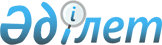 О внесении изменений в некоторые приказы Министра образования и науки Республики КазахстанПриказ Министра образования и науки Республики Казахстан от 16 сентября 2021 года № 472. Зарегистрирован в Министерстве юстиции Республики Казахстан 18 сентября 2021 года № 24429      ПРИКАЗЫВАЮ:       1. Внести в приказ Министра образования и науки Республики Казахстан от 6 апреля 2020 года № 130 "Об утверждении Перечня документов, обязательных для ведения педагогами организаций среднего, технического и профессионального, послесреднего образования, и их формы" (зарегистрирован в Реестре государственной регистрации нормативных правовых актов под № 20317) следующие изменения:       пункт 1 изложить в новой редакции:      "1. Утвердить прилагаемые:       1) перечень документов, обязательных для ведения педагогами организаций среднего образования, согласно приложению 1 к настоящему приказу;       2) формы документов, обязательных для ведения педагогами организаций среднего образования, согласно приложению 2 к настоящему приказу;       3) перечень документов, обязательных для ведения педагогами организаций технического и профессионального, послесреднего образования, согласно приложению 3 к настоящему приказу;       4) формы документов, обязательных для ведения педагогами организаций технического и профессионального, послесреднего образования, согласно приложению 4 к настоящему приказу.";       приложения 1, 2, 3, 4 к указанному приказу изложить в новой редакции согласно приложениям 1, 2, 3, 4 к настоящему приказу;       приложения 5, 6, 7, 8, 9, 10, 11, 12, 13, 14, 15, 16, 17, 18, 19, 20, 21, 22, 23, 24, 25, 26, 27, 28, 29, 30, 31, 32, 33, 34, 35, 36, 37, 38, 39, 40, 41, 42, 43, 44, 45, 46, 47, 48 и 49 исключить.       2. Внести в приказ исполняющего обязанности Министра образования и науки Республики Казахстан от 23 октября 2007 года № 502 "Об утверждении формы документов строгой отчетности, используемых организациями образования в образовательной деятельности" (зарегистрирован в Реестре государственной регистрации нормативных правовых актов под № 4991) следующее изменение:       подпункт 1) пункта 1 исключить.      3. Департаменту технического и профессионального образования Министерства образования и науки Республики Казахстан в установленном законодательством порядке обеспечить:      1) государственную регистрацию настоящего приказа в Министерстве юстиции Республики Казахстан;      2) размещение настоящего приказа на интернет-ресурсе Министерства образования и науки Республики Казахстан после его официального опубликования;      3) в течение десяти рабочих дней после государственной регистрации настоящего приказа представление в Юридический департамент Министерства образования и науки Республики Казахстан сведений об исполнении мероприятий, предусмотренных подпунктами 1) и 2) настоящего пункта.      4. Контроль за исполнением настоящего приказа возложить на курирующего вице-министра образования и науки Республики Казахстан.      5. Настоящий приказ вводится в действие по истечении десяти календарных дней после дня его первого официального опубликования.      "СОГЛАСОВАН"
Министерство здравоохранения
Республики Казахстан      "СОГЛАСОВАН"
Министерство культуры и спорта
Республики Казахстан      "СОГЛАСОВАН"
Министерство обороны
Республики Казахстан Перечень документов, обязательных для ведения педагогами организаций среднего образования      Документы заполняются педагогами в бумажном или электронном (при подключении организации образования к электронной системе) форматах. При заполнении в электронном формате бумажный вариант не требуется.      Электронная цифровая подпись будет приравнена к подписи и печати при ведении документов в электронном формате и подключении к электронной системе.      1. Педагоги всех учебных предметов:      ежедневно согласно расписанию ведут:      1) классный журнал для 1-4 классов, классный журнал для 5-11 (12) классов, журнал факультативных занятий, надомного обучения, журнал предшкольных классов (бумажный или электронный формат);      2) краткосрочный (поурочный) план (в бумажном или электронном формате word или pdf).      один раз до начала учебного года разрабатывают:      1) среднесрочный (календарно-тематический) план по предметам (в бумажном или электронном формате word или pdf);      2) план наставничества (в бумажном или электронном формате word или pdf ).      по итогам четверти проводят:      анализ по итогам проведения суммативного оценивания за раздел и суммативного оценивания за четверть, который формируется автоматически из автоматизированной информационной системы (в бумажном или электронном формате word или pdf);      один раз по итогам учебного года:      ведут протокол итоговой аттестации обучающихся 9 (10), 11 (12) классов (в бумажном или электронном формате word или pdf);      Классный руководитель:      один раз до начала учебного года разрабатывает и в течение учебного года реализует:      план работы классного руководителя (в бумажном или электронном формате word или pdf);      по итогам четверти и учебного года ведет:      1) табеля успеваемости обучающихся 1-4 классов, табеля успеваемости обучающихся 5-11 (12) классов (в бумажном или электронном формате word или pdf);      2) личное дело обучающегося (в бумажном или электронном формате word или pdf).      3. Социальный педагог:      один раз до начала учебного года разрабатывает и в течение учебного года реализует:      план работы социального педагога на учебный год (в бумажном или электронном формате word или pdf);      в течение учебного года ведет:      1) социальный паспорт школы (в бумажном или электронном формате word или pdf);      2) сведения об обучающихся школы (в бумажном или электронном формате word или pdf).      4. Педагог-психолог:      один раз до начала учебного года разрабатывает и в течение учебного года реализует:      план работы педагога-психолога на учебный год (в бумажном или электронном формате word или pdf);      в течение учебного года ведет:      1) журнал учета групповой и индивидуальной работы психологической службы (в бумажном или электронном формате word или pdf);      2) журнал учета консультаций педагога-психолога (в бумажном или электронном формате word или pdf).      5. Заместитель руководителя (директора) по направлениям деятельности (учебной, воспитательной, по профильному обучению, по информационным технологиям):      один раз до начала учебного года разрабатывает/заполняет:      1) план воспитательной работы (в бумажном или электронном формате word или pdf);      2) Программу развития школы (в бумажном или электронном формате word или pdf);      3) сведения об учебной нагрузке педагогов (тарификация) (в бумажном или электронном формате word или pdf);      4) план внутришкольного контроля (в бумажном или электронном формате word или pdf);      5) рабочий учебный план (в бумажном или электронном формате);      6) книгу учета личного состава педагогов (в бумажном или электронном формате);      7) план учебно-воспитательной работы (в бумажном или электронном формате word или pdf).      по мере необходимости в течение учебного года заполняет (отслеживает ведение):      1) журнал учета замещенных уроков (в бумажном или электронном формате);      2) алфавитную книгу записи обучающихся (в бумажном или электронном формате);      3) книгу учета выбывших и прибывших обучающихся (в бумажном или электронном формате);      4) книгу регистрации приказов (по основной деятельности, по личному составу, по движению учащихся) (в бумажном или электронном формате word или pdf);      5) протоколы педагогического и научно-методического советов.      один раз в конце учебного года заполняет:      1) книгу учета и выдачи аттестатов об окончании основной средней школы (в бумажном или электронном формате);      2) книгу учета и выдачи аттестатов об окончании общего среднего образования (в бумажном или электронном формате);      3) книгу учета табелей успеваемости обучающихся (в бумажном или электронном формате);      4) книгу учета выдачи похвальных листов и похвальных грамот (в бумажном или электронном формате).      6. Руководитель (директор):      один раз до начала учебного года:      утверждает план воспитательной работы, план развития школы, план учебно-воспитательной работы, план внутришкольного контроля, рабочие учебные планы (в бумажном или электронном формате word или pdf).       План наставничества заполняет педагог, получающий доплату за наставничество в соответствии с Правилами организации наставничества и требований к педагогам, осуществляющим наставничество, утвержденными приказом Министра образования и науки Республики Казахстан от 24 апреля 2020 года № 160 (зарегистрирован в Реестре государственной регистрации нормативных правовых актов под № 20486).      Протоколы родительского собрания, педагогического и научно-методического советов ведутся в соответствии с Правилами документирования, управления документацией и использования систем электронного документооборота в государственных и негосударственных организациях, утвержденными постановлением Правительства Республики Казахстан от 31 октября 2018 года № 703 (в бумажном или электронном формате word или pdf).       Протокол итоговой аттестации ведется в соответствии с формой Приложения 3, утвержденной приказом Министра образования и науки Республики Казахстан от 18 марта 2008 года № 125 "Об утверждении Типовых правил проведения текущего контроля успеваемости, промежуточной и итоговой аттестации обучающихся для организаций среднего, технического и профессионального, послесреднего образования" (зарегистрирован в Реестре государственной регистрации нормативных правовых актов под № 5191). Формы документов, обязательных для ведения педагогами организаций среднего образования                    Министерство образования и науки Республики Казахстан
                               Классный журнал для 1-4 классов
                   _____________________________________________________________
                         (область, город республиканского значения, столица)
                   ______________________________________________________________
                                           (район, город (село))
                   ______________________________________________________________
                         (наименование организации среднего образования)
                   _____________________________________________________________
                                           (класс)
                   _________________________________________________ учебный год
       Примечание: Классный журнал является документом строгой отчетности, ведение 
которого обязательно для каждого педагога.
       Классный журнал при подключении организации образования к электронной системе 
заполняется только в электронном формате, заполнение его в бумажном варианте не 
допускается.      Всего
       (левая сторона)                         Министерство образования и науки Республики Казахстан
                               Классный журнал для 5-11 (12) классов
       _________________________________________________________________________
                         (область, город республиканского значения, столица)
       _______________________________________________________________________
                                     (район, город (село))
       ______________________________________________________________________
                         (название организации среднего образования)
       _______________________________________________________________________
             (класс)       ____________________________________ учебный год
       Примечание: Классный журнал является документом строгой отчетности, ведение
которого обязательно для каждого педагога и классного руководителя.
       Классный журнал при подключении организации образования к электронной системе 
заполняется только в электронном формате, заполнение его в бумажном варианте не 
допускается.      и далее
       (правая сторона)      Сведения о сдаче Президентских тестов физической подготовленности (заполняется
педагогом физической культуры в 5-ых, 10-ых и 12-ых классах)      и далее
       (левая сторона)                   Министерство образования и науки Республики Казахстан
                   Журнал факультативных занятий, надомного обучения
                   _______________________________________________
                   (область, город республиканского значения, столица)
                   _____________________________________________________
                                     (район, город, село)
                   ________________________________________________________
                         (название организации среднего образования)
                   ____________________________________________________________
                   (класс) ________________________ ________________
                               учебный год (левая сторона)      Наименование факультативного курса ______________________      и далее до конца страницы.
       (правая сторона)
       Фамилия, имя, отчество (при его наличии) педагога_______________________      и далее до конца страницы.
       Примечание: Журнал факультативных занятий, надомного обучения является 
основным документом учета работы факультативных групп и ведется в основных и средних 
школах по каждому факультативному курсу. Журнал факультативных занятий, надомного 
обучения при подключении организации образования к электронной системе заполняется 
только в электронном формате, заполнение его в бумажном варианте не допускается.                   Министерство образования и науки Республики Казахстан
                               Журнал предшкольных классов
             ______________________________________________________________
                   (область, город республиканского значения, столица)
             __________________________________________________________
                                     (район, город (село))
             __________________________________________________________
                         (название организации среднего образования)
             __________________________________________________________
                                           (класс)
             ________________________ ______________учебный год
       Примечание: Журнал предшкольных классов ведется в организациях среднего 
образования, имеющих классы предшкольной подготовки.
       Классный журнал предшкольных классов при подключении организации образования 
к электронной системе заполняется только в электронном формате, заполнение его в 
бумажном варианте не допускается.
       Оглавление Наименование
       1. Физическая культура. Основы безопасного поведения
       2. Развитие речи
       3. Художественная литература
       4. Основы грамоты
       5. Казахский язык (в группах с русским языком обучения)
       6. Русский язык (в группах с казахским языком обучения)
       7. Один из иностранных языков
       8. Драма
       9. Формирование элементарных математических представлений
       10. Конструирование
       11. Естествознание
       12. Рисование
       13. Лепка
       14. Аппликация
       15. Музыка
       16. Самопознание
       17. Ознакомление с окружающим миром
       18. Основы экологии
       19. Общие сведения о воспитанниках
       20. Показатели здоровья воспитанников
       21. Сведения о количестве дней, пропущенных воспитанниками
       22. Замечания о ведении классного журнала
       Сетка занятий на 1-е полугодие      Сетка занятий на 2-е полугодие      (правая сторона)
       Режим в предшкольном классе
       1 четверть
       ______________________________________________________________
       ______________________________________________________________
       ______________________________________________________________
       2 четверть
       ______________________________________________________________
       ______________________________________________________________
       ______________________________________________________________
       ______________________________________________________________
       3 четверть
       ______________________________________________________________
       ______________________________________________________________
       ______________________________________________________________
       ______________________________________________________________
       4 четверть
       ______________________________________________________________
       ______________________________________________________________
       ______________________________________________________________
       (левая сторона)      до конца страницы до 30.
       (правая сторона)      до конца страницы, всего 30 строк.
       (левая сторона)
       Общие сведения об обучающихся      и далее до 30.
       (правая сторона)      и далее до 30.
       (левая сторона)
       Показатели здоровья      и далее до 30.
       (правая сторона)      и далее до 30.
       (левая сторона)
       Сведения о количестве пропущенных дней и занятий      и далее до 30.
       Итого (данные только по четвертям и за учебный год)
       (правая сторона)      и далее до 30.
       Итого (данные только по четвертям и за учебный год)
       (левая сторона)      и далее до 30.
       Итого (данные только по четвертям и за учебный год)
       (правая сторона)      и далее до 30.
       Итого (данные только по четвертям и за учебный год)
       Замечания по ведению журнала (заполняется заместителем директора по учебно-
воспитательной работе или директором)      До конца страницы.                         ___________________________________________
                               (наименование организации образования)
                               Краткосрочный (поурочный) план
                         ___________________________________________
                                           (тема урока)      Ход урока       Данные пункты плана урока являются обязательными. Согласно подпункту 1)  пункта 
1 статьи 7 Закона Республики Казахстан "О статусе педагога" педагог имеет право на 
свободный выбор способов и форм организации профессиональной деятельности при 
условии соблюдения требований государственного общеобязательного стандарта 
соответствующего уровня образования, утвержденного приказом Министра образования и 
науки Республики Казахстан от 31 октября 2018 года № 604 "Об утверждении 
государственных общеобязательных стандартов образования всех уровней образования" 
(зарегистрирован в Реестре государственной регистрации нормативных правовых актов под 
№ 17669).
       При наличии в классе обучающихся с особыми образовательными потребностями 
предусматриваются действия по адаптации и реализации индивидуальных программ, 
одобренных методическими объединениями.
       Краткосрочный (поурочный) план по предмету "Самопознание"
       Школа ___________________ Дата __________ Педагог
       Класс _______ Количество учащихся _______
       Тема
       Ценность ____________________
       Качества                    Среднесрочный (календарно-тематический) план по предметам
                         ____________ дисциплина ___________ класс      Итого: _____ часов, в неделю:___часов                                      План наставничества                                     на ___________ учебный год
                                     Сведения о молодом специалисте                         Сведения о педагоге, практикующем наставничество                                           Мероприятия
                         по планированию, организации и содержанию деятельности
                               педагога, практикующего наставничество                               ____________________________________
                               (наименование организации образования)
             Анализ по итогам проведения суммативного оценивания за раздел и
                         суммативного оценивания за четверть, который
       формируется автоматически из автоматизированной информационной системы
                         (в случае отсутствия информационных систем – бумажно)
                         за ______ четверть по предмету ____________      Класс
       Количество учащихся
       Педагог
       Цель
       Анализ результатов СОР и СОЧ       1. Анализ результатов СОР и СОЧ показал следующий уровень знаний у 
обучающихся:
       высокий (В): 85-100%
       средний (С): 40-84%
       низкий (Н): 0-39%
       2. Перечень затруднений, которые возникли у обучающихся при выполнении заданий:
       __________________________________________________
       3. Причины указанных выше затруднений у обучающихся при выполнении заданий:
       __________________________________________________
       4. Планируемая работа по итогам анализа результатов СОР и СОЧ (при
       необходимости с указанием ФИО (при его наличии) обучающихся)
       ________________________________________________________________
       Дата____________________________ ФИО (при его наличии) педагога________ План работы классного руководителя      Министерство образования и науки Республики Казахстан
Табель успеваемости обучающегося 1-4 классов ____________________________________
             (область, город республиканского значения, столица, район, город, село)
                               ______________________________________
                               (наименование организации среднего образования)
                   ______________________________________________________________
                   (фамилия и имя обучающегося) "______" ________ класс/учебный год
       (левая сторона)      Продолжение
       Руководитель организации среднего образования
       ______________________________________ ______________________________
       (фамилия, имя, отчество (при его наличии)) (подпись)
       Классный руководитель ___________________________________________
                         (фамилия, имя, отчество (при его наличии)) (подпись)
       Место печати
       (правая сторона)       Примечание: Табель успеваемости обучающегося при подключении организации 
образования к электронной системе заполняется в электронном формате, заполнение его в
бумажном варианте не допускается.
       По итогам учебного года табель успеваемости обучающегося выгружается из 
информационной системы, заверяется подписью директора и печатью организации 
образования.                         Министерство образования и науки Республики Казахстан
                         Табель успеваемости обучающегося 5-11 (12) классов
                         ___________________________________________________
             (область, город республиканского значения, столица, район, город, село)
                   ___________________________________________________________
                         (наименование организации среднего образования)
                   ___________________________________________________________
                   (фамилия и имя обучающегося) "______" ________ класс/учебный год
       (левая сторона)      Продолжение      Директор организации среднего образования
       __________________________________________________________________
             (фамилия, имя, отчество (при его наличии)) (подпись)
       Классный руководитель ______________________________ _______________ 
                   (фамилия, имя, отчество (при его наличии)) (подпись)
       Место печати
       (правая сторона)      продолжение таблицы      продолжение таблицы       Примечание: Табель успеваемости обучающегося при подключении организации 
образования к электронной системе заполняется в электронном формате, заполнение его в
бумажном варианте не допускается.
       По итогам учебного года табель успеваемости обучающегося выгружается из 
информационной системы, заверяется подписью директора и печатью организации 
образования.                         Министерство образования и науки Республики Казахстан
       Место для фотографии
                               Личное дело обучающегося № ________
       Фамилия________________________________________________________
       Имя ____________________________________________________________
       Отчество (при его наличии) ________________________________________
       Число, месяц, год рождения _______________________________________
       Домашний адрес_________________________________________________
       1. Пол: мужской, женский___________ (подчеркнуть)
       2. Родился_______________________________________(число, месяц, год)
       Основание:
       Свидетельство о рождении № ___ от ____________ серия № ___________
       3. Фамилия, имя, отчество (при его наличии) родителей
       ________________________________________________________________
       и иных законных представителей ___________________________________
       4. Национальность ________________________________________________
       5. Где воспитывался /обучался до поступления в первый класс
       ________________________________________________________________
       6. Отметка о выбытии из организации среднего образования: когда, куда, причины
       ________________________________________________________________
       Примечание: Личное дело обучающегося (далее – Личное дело) ведется на каждого
       ученика с момента поступления в организацию среднего образования и до ее
       окончания (выбытия).
       В период обучения в 10-11 (12) классах аттестат об окончании основной средней 
       школы обучающегося находится в Личном деле.
       Личные дела в 1-4 классах ведутся педагогами, 5-11 (12) классах – классными 
       руководителями.
       Личное дело обучающегося хранится в школе в течение обучения учащегося и три 
       года после окончания школы.
       К личному делу обучающихся прилагаются:
       1) копия свидетельства о рождении;
       2) 2 фотографии размером 3х4;
       3) медицинская карта (требуется при поступлении в школу), хранящаяся в
       медицинском кабинете школы;
       4) табель успеваемости в каждом классе.
       В конце учебного года в Личное дело заносится запись в соответствии с оценками по 
всем предметам; успехи, достигнутые обучающимися, и количество пропущенных уроков.
       При переходе из одной школы в другую, родителям, иным законным представителям 
передается Личное дело с записью "Выбыл из ________ школы", закрепленной подписью 
директора и печатью школы.
       Для регистрации в алфавитной книге Личное дело каждого обучающегося 
пронумеровывается.
       Личные дела хранятся у ответственного лица, определенного приказом директора 
школы.
       Личное дело при подключении организации образования к электронной системе 
заполняется только в электронном формате, заполнение его в бумажном варианте не 
требуется. План работы социального педагога на учебный год Социальный паспорт школы Сведения об учащихся школы План работы педагога-психолога на учебный год      Цели
       Задачи Журнал учета групповой и индивидуальной работы психологической службы       В графе "Динамика работы" указываются знаки (+, -, =), отражающие продвижение в 
развитии ученика после завершения коррекционной работы или по итогам года.
       В журнал вносятся все виды работ со всеми участниками образовательного процесса. Журнал учета консультациий педагога-психолога       В графе "Результат консультирования" кратко описывается процесс и результат 
работы.
       Ведется единый журнал вне зависимости от количества психологов в организации 
образования.                                           Титульный лист
                               ___________________________________________
                                     (наименование организации образования) План воспитательной работы
       (для организаций среднего, технического и профессионального,
       послесреднего образования)
       на ________учебный год      Педагог_________________________________________________________
                         (Фамилия, имя, отчество (при его наличии)) 
       Группа/Класс_____________________________________________________
                         (указать наименование группы/класса)      План мероприятий по направлениям воспитательной работы                                      Программа развития школы
                                     (составляется на 5 лет)
                                           Паспорт программы      Введение
Назначение Программы
Этапы развития Программы                                     Мониторинг Программы
       Разрабатывается и отслеживается педагогическим советом школы;
       Предусматривает внесение корректив в мероприятия по реализации Программы на 
основании результатов мониторинга, а также возможных изменений в приоритетных 
направлениях социально-экономической, образовательной политики государства.
                         I. Краткая характеристика современного состояния
                                           функционирования школы
                   II. Анализ состояния образовательной системы школы за 20..-20.. годы
                         Оценка внешних и внутренних перспектив развития школы                                     III. Миссия, цели и задачи школы      Миссия школы
       Цель школы
       Задачи школы                               IV. Приоритетные направления развития школы
                               V. Механизм реализации Программы
                               VI. Ожидаемые результаты реализации Программы Сведения об учебной нагрузке педагогов (тарификации)       *Согласно приложению 4 к постановлению Правительства Республики Казахстан от 
31 декабря 2015 года № 1193 "Доплаты за условия труда гражданским служащим, 
работникам организаций, содержащихся за счет средств государственного бюджета,
работникам казенных предприятий в сфере образования". Информация о количестве штатных единиц      Руководитель___________________________________
                   (Ф.И.О. (при его наличии)) (подпись)
       Наименование должностей по блокам (персонал) ведется согласно Реестра 
должностей гражданских служащих в сфере образования и науки, утвержденного приказом 
Министра образования и науки Республики Казахстан от 29 января 2016 года № 123 
(зарегистрирован в Реестре государственной регистрации нормативных правовых актов под 
№ 13181).                                           Штатное расписание
                               ___________________________________________
                                     (наименование организации образования)      Главный бухгалтер______
       Главный экономист______ План внутришкольного контроля                                     ________________________________
                                     (наименование организации образования)
                                           Рабочий учебный план
                                           на _______ учебный год                         Министерство образования и науки Республики Казахстан
                                     Книга учета личного состава педагогов
                               _______________________________________________
                               (область, город республиканского значения, столица)
                               ______________________________________________
                                                 (район, город (село))
                         _____________________________________________________
                               (название организации среднего образования)
                                     Книга начата в _______________ году
                                     Книга окончена в _____________ году      (левая сторона)      До конца страницы (правая сторона)      До конца страницы
       Примечание: Книга учета личного состава педагогов организации среднего 
образования (далее – Книга учета) ведется во всех организациях среднего образования.
       Вновь поступившие педагоги записываются в порядке последующих номеров.
       Записи в Книге учета документально обосновываются.
       Книга учета пронумеровывается, прошнуровывается, скрепляется подписью 
директора и печатью организации среднего образования.
       Книга учета при подключении организации образования к электронной системе 
заполняется только в электронном формате, заполнение ее в бумажном варианте не 
требуется.                                           Титульный лист
                               ___________________________________________
                                     (наименование организации образования)                                      План учебно-воспитательной работы
                                           на ________учебный год                               Министерство образования и науки Республики Казахстан
                                           Журнал учета замещенных уроков
                   ______________________________________________________________
                               (область, город республиканского значения, столица)
                   ______________________________________________________________
                                                 (район, город (село))
                   ______________________________________________________________
                                     (название организации среднего образования)
                   ______________________________________________________________
                   (класс) ______________________ ______________________ учебный год      (Левая сторона)
       Журнал учета замещенных уроков      до конца страницы
       (правая сторона)       Примечание: Журнал учета замещенных уроков ведется в каждой школе заместителем 
директора по учебной работе школы (директором).
       Журнал учета замещенных уроков при подключении организации образования к 
электронной системе заполняется только в электронном формате, заполнение его в 
бумажном варианте не требуется.
       Записи производятся только на основании надлежаще оформленных документов 
(приказов по школе, больничных листов, записей в классных журналах и т.п.). Педагог, 
проводивший уроки в порядке замены, расписывается в журнале.                         Министерство образования и науки Республики Казахстан
                               Алфавитная книга записи обучающихся
             ____________________________________________________________________
                         (область, город республиканского значения, столица)
             ____________________________________________________________________
             ____________________________________________________________________
                                           (район, город (село))
             ____________________________________________________________________
             ____________________________________________________________________                         (название организации среднего образования)
                                     Книга начата в _______________ году
                                     Книга окончена в _____________ году
                                     Внутренние страницы книги (левая сторона)      Внутренние страницы книги (правая сторона)       Примечание: В алфавитную книгу записи обучающихся записываются все 
обучающиеся организации среднего образования. Ежегодно книга пополняется записью 
обучающихся нового приема. Фамилии обучающихся в список заносятся в алфавитном 
порядке независимо от классов, в которвх они учатся.
       Для каждой буквы алфавита отводятся отдельные страницы, и по каждой букве 
ведется порядковая нумерация. Порядковый номер записи обучающихся в книге является 
номером его личного дела.
       На личном деле этот номер проставляется в виде дроби. Например, "№ Б/15" 
означает, что обучающийся записан в алфавитной книге на букву "Б" под № 15.
       Если ранее выбывший из школы обучающийся, выбытие которого оформлено 
приказом, возвратился в нее, то данные о нем записываются как на вновь поступившего.
       В случае полного использования всех страниц продолжение записей производится в 
новой книге в порядке последующих номеров по каждой букве. Исправления в книге 
скрепляются подписью директора школы. Алфавитная книга постранично 
пронумеровывается, прошнуровывается, скрепляется подписью директора и печатью школы. 
Алфавитная книга при подключении организации образования к электронной системе 
заполняется только в электронном формате, заполнение ее в бумажном варианте не 
требуется.                         Министерство образования и науки Республики Казахстан
                         Книга учета выбывших и прибывших обучающихся
                               ____________________________________________
                               (наименование организации среднего образования)
                               город/село ____________, район ___________, область      Внимаеие
       ________________________________________________________
       Руководитель организации среднего образования
       _________________ (ФИО (при его наличии))
       (печать организации среднего образования)
       "__" ____________ 20___ года       Примечание: Книга учета выбывших и прибывших обучающихся (далее – Книга) 
ведется во всех организациях среднего образования с целью учета и контроля движения 
обучающихся. Книга заполняется лицом, ответственным за делопроизводство. Книга 
постранично пронумеровывается, прошнуровывается, скрепляется подписью директора и 
печатью организации среднего образования.
       Открепительный талон о прибытии обучающегося выдается несовершеннолетнему 
организацией среднего образования, куда он прибыл, для предъявления в организацию 
среднего образования независимо от типа и ведомственной принадлежности, где он 
обучался, и получения личного дела после предъявления открепительного талона о выбытии.
       Руководители школ, откуда выбыл и куда прибыл обучающийся, сверяются с 
данными о фактическом его нахождении в организации среднего образования, в случае его 
отсутствия письменно сообщают в компетентные органы.
       В делопроизводстве организации среднего образования находится выписка из 
решения управления образования, отдела образования, акимата района, города, поселка, аула 
(села), аульного (сельского) округа о закреплении за данной организацией микрорайона с 
точным обозначением его границ, карта микрорайона. Книга при подключении организации 
образования к электронной системе заполняется только в электронном формате, заполнение 
в бумажном варианте не требуется.                         Министерство образования и науки Республики Казахстан
                                     Книга регистрации приказов
                   ______________________________________________________________
                               (область, город республиканского значения, столица)
                   ______________________________________________________________
                                           (район, город (село))
                   ______________________________________________________________
                         (название организации среднего образования)
                         Книга начата в _______________ году
                         Книга окончена в _____________ году       Примечание: Книга регистрации приказов организации среднего образования (далее – 
Книга) ведется по основной деятельности, по личному составу и по движению обучающихся.       Книга постранично пронумеровывается, прошнуровывается, скрепляется подписью 
директора и печатью организации среднего образования. Книга при подключении 
организации среднего образования к электронной системе заполняется только в электронном 
формате, заполнение ее в бумажном варианте не требуется.                         Министерство образования и науки Республики Казахстан
             Книга учета и выдачи аттестатов об окончании основной средней школы
                         _________________________________________________
                         (наименование организации среднего образования)
                         ___________________________________________
                                           (города, села, района)
                         ________________________________________________________
                         (область, город республиканского значения, столица)
                         Книга начата в _______________ году
                         Книга окончена в _____________ году      1 часть. Учет аттестатов об окончании организации основного среднего образования.
       (левая сторона)
       Внутренние страницы книги      До конца страницы (правая сторона)      До конца страницы
       2 часть. Учет выдачи аттестатов об окончании организации основного
       среднего образования
       Внутренняя сторона книги
       (левая сторона)      До конца страницы
       (правая сторона)      Последняя страница книги
       В настоящей книге, пронумерованной, прошнурованной и скрепленной
       печатью, _____________ страниц (прописью)
       Руководитель организации среднего образования (подпись)
       Место печати
       "_____" ____________ ____ года      Примечание: Книга учета и выдачи аттестатов об окончании основной средней школы (далее – Книга) ведется в основной средней и общей средней школах.      В специальной организации образования, реализующей учебные программы начального, основного среднего и общего среднего образования, ведется Книга установленного образца об окончании обучающимися полного курса данной школы.       Детям с особыми образовательными потребностями, обучающимся в общеобразовательных школах, выдается аттестат серии БТ в соответствии с приложением 5 к приказу Министра образования и науки Республики Казахстан от 28 января 2015 года № 39 "Об утверждении видов документов об образовании, форм документов об образовании государственного образца и правил их учета и выдачи, основных требований к содержанию документов об образовании собственного образца и правил их учета и выдачи, а также формы справки, выдаваемой лицам, не завершившим образование в организациях образования" (зарегистрирован в Реестре государственной регистрации нормативных правовых актов под № 10348), и сведения вносятся в Книгу установленного образца об окончании обучающимися полного или неполного курса данной школы.      Остаток чистых и испорченных бланков аттестатов с указанием их серии и номеров сдается в районные (городские) отделы образования. О сдаче бланков в Книге делается соответствующая запись.      В первой части Книги отдельно учитывается количество полученных и выданных аттестатов об окончании основной средней школы с указанием их серии и номеров.      Запись о выдаче дубликата аттестата об окончании основной школы производится в этой же Книге под очередным номером, где графы 4-23 включительно используются для записи следующего текста: "Дубликат взамен утерянного подлинника №___ (серия) _____, выданного ______ (числа) _______ (месяца) _____ года, получил(а) _____ числа _______(месяца) ______ года", а выше, в строке 2, делается отметка о выдаче дубликата №______ (серия).      Запись о выдаче аттестата об окончании основной школы взамен неправильно заполненного производится в Книге под очередным номером, где графы 4-23 используются для записи следующего текста: "Взамен испорченного подлинника №_____ (серия) ______, выданного _____ (числа) ______ (месяца) ______ года, получил(а) ______ числа _______(месяца) _____ года", а выше, в строке 2, делается отметка о выдаче повторного аттестата № _____ (серия) _____. Запись о выдаче аттестата об окончании основной школы экстерну заносится в эту же Книгу с указанием "экстерн" в графе 5 "Год поступления в данную школу".      В конце списка всех окончивших школу в данном году должны быть росписи лиц, получивших аттестаты.      Книга постранично пронумеровывается, прошнуровывается и скрепляется печатью и подписью заведующего районным (городским) отделом образования.      Книга при подключении организации образования к электронной системе заполняется в электронном формате, заполнение ее в бумажном варианте не требуется.      Книга по итогам года выгружается из информационной системы, страницы прошнуровываются, пронумеровываются, заверяются подписью директора и печатью организации образования. Обеспечивается ее хранение.                         Министерство образования и науки Республики Казахстан
       Книга учета и выдачи аттестатов об окончании общего среднего образовании
                         ______________________________________
                         (наименование организации среднего образования)
                   ___________________________________________________________
                                           (города, села, района)
                   ___________________________________________________________
                         (области, города республиканского значения, столицы)
                         Книга начата в _______________ году
                         Книга окончена в _____________ году      1 часть. Учет аттестатов об общем среднем образовании
       (левая сторона)
       Внутренние страницы книги      До конца страницы
       (правая сторона)      До конца страницы 2 часть.
       Учет выдачи аттестатов об общем среднем образовании
       Внутренняя сторона книги
       (левая сторона)      До конца страницы (правая сторона)      Последняя страница книги
       В настоящей книге, пронумерованной, прошнурованной и
       скрепленной печатью, _____________ страниц (прописью)
       Руководитель организации среднего образования _____________________
       (подпись)
       Место печати "_____" ____________ _____ года      Примечание: Книга учета бланков и выдачи аттестатов об общем среднем образовании (далее – Книга) ведется в общей средней школе.      В первой части отдельно учитывается количество полученных и выданных бланков аттестатов об общем среднем образовании с указанием серии и номеров обычного аттестата, аттестата с отличием и аттестата особого образца "Алтын белгi".      Остаток чистых и испорченных бланков аттестатов с указанием их серии и номеров сдаются в районный отдел образования. В Книге об этом делается соответствующая запись.      Во второй части Книги записываются полные сведения об обучающихся, окончивших среднюю школу.      В соответствующих графах проставляются оценки по предметам, указанным в аттестате, записываются сведения о награждении похвальной грамотой, указывается дата решения педагогического совета о выдаче аттестата, ставится роспись в получении аттестата об общем среднем образовании.      В этой же Книге делается отметка о выдаче справок обучающимся 11-ых классов, имеющим неудовлетворительные оценки по одному или нескольким учебным предметам, дубликатов аттестата об общем среднем образовании, а также аттестатов экстерну.      Запись о выдаче дубликата аттестата об общем среднем образовании производится в этой же книге под очередным номером, где графы 4-29 включительно используются для записи следующего текста: "Дубликат взамен утерянного подлинника №______ серия ________, выданного ______ (числа) ______ (месяца)_____ г., получил(а) _______ (числа) _______(месяца) ____ г., а выше, в строке 2, делается отметка о выдаче дубликата №_______(серия) _______.      Запись о выдаче аттестата, взамен неправильно заполненного также производится в Книге под очередным номером, где графы 4-29 используются для записи следующего текста: Взамен неправильно заполненного подлинника №______ (серия) ______, выданного_____ (числа)_______ (месяца) _____ года, получил(а) _______ (числа), _______ (месяца) _____ г., а выше, в строке 2, делается отметка о выдаче повторного аттестата №____(серия) _______.      Запись о выдаче аттестата о среднем общем образовании экстерну заносится также в эту Книгу с указанием "экстерн" в графе "Год поступления в данную школу".      Книга постранично пронумеровывается, прошнуровывается и скрепляется печатью организации образования и подписью заведующего районного (городского) отдела образования.      Книга при подключении организации образования к электронной системе заполняется только в электронном формате, заполнение ее в бумажном варианте не требуется.      Книга по итогам года выгружается из информационной системы, страницы прошнуровываются, пронумеровываются, заверяются подписью директора и печатью организации образования. Обеспечивается ее хранение.                         Министерство образования и науки Республики Казахстан
                               Книга учета табелей успеваемости обучающихся
                                     _____________________________________
                               (область, город республиканского значения, столица)
                         ________________________________________________________
                                           (район, город (село))
                         ________________________________________________________
                               (название организации среднего образования)      Книга начата в _______________ году
       Книга окончена в _____________ году
       Регистрационный номер ________________________________________
       Дата выдачи __________________________________________________
       Выдал ________________________________________________________
       (областное, городское республиканского значения, столицы, городское
       управление, районный (отдел) образования)
       Руководитель _________________________________________________
                   (фамилия, имя, отчество (при его наличии))
       ______________________ "_____" ______________ 20____ г.
       (подпись)
       Получил______________________________________________________
             (область, город республиканского значения, столица, город, район)
       Руководитель организации среднего образования
       ______________________________________________________________
                         (фамилия, имя, отчество (при его наличии))
       _______________________________ "_____" ___________ 20__ г.
       (подпись)
       Место печати
       20__/20__учебный год
       1 класс
       Классный руководитель __________________________________________
                               (фамилия, имя, отчество (при его наличии)      Далее до конца страницы. _____ класс
       Классный руководитель ____________________________________________
                               (фамилия, имя, отчество (при его наличии))      Далее до конца страницы.
       Выдано на начало года __________________________________________
                                           (количество)
       Выдано дополнительно в течение года _____________________________
                                           (количество)
       Всего выдано __________________________________________________
                                           (количество)
       Директор организации среднего образования________________________
       __________________________________________________ ____________
       (фамилия, имя, отчество (при его наличии))                   (подпись)
       Секретарь _________________________________________ ____________
                   (фамилия, имя, отчество (при его наличии))       (подпись)      Примечание: Книга учета табелей успеваемости, обучающихся ведется во всех организациях среднего образования. В табелях успеваемости обучающихся указывается регистрационный номер. Они хранятся в личных делах. Книга учета табелей успеваемости обучающихся при подключении организации образования к электронной системе заполняется только в электронном формате, заполнение ее в бумажном варианте не допускается.                         Министерство образования и науки Республики Казахстан
                   Книга учета выдачи похвальных листов и похвальных грамот
                   ________________________________________________________
                         (наименование организации среднего образования)
                   ________________________________________________________
                                           (города, села, района)
                   _________________________________________________________
                   (области, города республиканского значения, столицы)
                         Книга начата в _______________ году
                         Книга окончена в _____________ году      Последняя страница книги.
       В настоящей книге, пронумерованной, прошнурованной и скрепленной
       печатью, _____________ страниц (прописью)
       Директор организации среднего образования ___________________
                                                 (подпись)
       Место печати
       "_____" ____________ ____ г.
       Примечание: Книга учета выдачи грамот при подключении организации образования 
к электронной системе заполняется только в электронном формате, заполнение ее в 
бумажном варианте не требуется. Перечень документов, обязательных для ведения педагогами организаций технического и профессионального, послесреднего образования      Документы заполняются педагогами в бумажном и/или электронном (при подключении организации образования к электронной системе) форматах.      1. Преподаватель общеобразовательных, специальных дисциплин, мастер производственного обучения:      ежедневно согласно расписанию и графику учебного процесса разрабатывает/ведет:      1) план учебного занятия (теоретического или производственного обучения) (в бумажном или электронном формате word или pdf);      2) журнал учета теоретического обучения, журнал учета индивидуальных занятий, журнал учета производственного обучения (в бумажном или электронном формате word или pdf).      при проведении промежуточной аттестации обучающихся/ промежуточной аттестации обучающихся по кредитной и (или) модульной технологии обучения заполняет:      1) экзаменационную ведомость (в бумажном или электронном формате путем выгрузки из автоматизированной системы);      2) экзаменационную ведомость (для промежуточной аттестации обучающихся по кредитной и (или) модульной технологии обучения) (в бумажном или электронном формате путем выгрузки из автоматизированной системы).      один раз в год в начале учебного года разрабатывает:      рабочую учебную программу по дисциплине/модулю/ производственному обучению и профессиональной практике (в бумажном или электронном формате word или pdf).      2. Руководитель учебной группы (куратор):      один раз в год в начале учебного года разрабатывает:      план воспитательной работы в группе на учебный год (в бумажном или электронном формате word или pdf).      3. Социальный педагог:      ежемесячно в течение учебного года ведет:      журнал учета обучающихся с девиантным поведением (в бумажном или электронном формате word или pdf);      один раз в год в начале учебного года разрабатывает:      план работы социального педагога на учебный год (в бумажном или электронном формате word или pdf).      4. Воспитатель общежития:      один раз в год в начале учебного года разрабатывает:      план работы воспитателя общежития на учебный год (в бумажном или электронном формате word или pdf).      5. Заведующий учебной частью:      ежемесячно заполняет:      ведомость учета учебного времени работы педагога за каждый месяц (в часах и (или) кредитах) (в бумажном или электронном формате путем выгрузки из автоматизированной системы);      по мере необходимости в течение учебного года ведет:      1) книгу регистрации приказов по контингенту обучающихся (в бумажном и/или электронном формате word или pdf);      2) поименную книгу обучающихся (в бумажном и/или электронном формате путем выгрузки из автоматизированной системы);      3) книгу выдачи академической справки (в бумажном и/или электронном формате word или pdf);      4) книгу выдачи дубликатов дипломов (в бумажном и/или электронном формате word или pdf).      один раз в год в начале учебного года организует оформление:      1) книжки успеваемости обучающегося (в бумажном и/или электронном формате word или pdf);      2) студенческого билета, обучающегося.      один раз в год в конце учебного года заполняет:      1) журнал учета бланков дипломов;      2) книгу выдачи дипломов (в бумажном и/или электронном формате путем выгрузки из автоматизированной системы).      6. Заведующий отделением:      один раз в год в начале учебного года разрабатывает:      план работы заведующего отделением на учебный год.      7. Заместитель руководителя по учебной, учебно-методической или учебно-воспитательной работе:      один раз в год в начале учебного года разрабатывает:      1) план работы педагогического совета на учебный год (в бумажном или электронном формате word или pdf);      2) рабочий учебный план (в бумажном или электронном формате word или pdf);      3) тарификационный список педагогов (в бумажном или электронном формате word или pdf);      4) план работы (по направлениям деятельности) на учебный год (в бумажном или электронном формате word или pdf);      5) план внутриколледжного контроля на учебный год (в бумажном или электронном формате word или pdf).      один раз в год в конце учебного года заполняет:      ведомость учета учебного времени педагога за год (в часах и (или) кредитах) (в бумажном или электронном формате путем выгрузки из автоматизированной системы).      8. Заместитель руководителя по учебно-методической, научно-методической работе:      один раз в год в начале учебного года разрабатывает:      1) план учебно-методической работы на учебный год (в бумажном или электронном формате word или pdf);      2) план подготовки и повышения квалификации преподавателей для профессионального роста.      9. Заместитель руководителя по воспитательной или учебно-воспитательной работе:      один раз в год в начале учебного года разрабатывает:      план воспитательной работы на учебный год (в бумажном или электронном формате word или pdf).      10. Заместитель руководителя по информационным технологиям:      один раз в год в начале учебного года разрабатывает:      план работы по развитию информатизации учебно-воспитательного процесса на учебный год.      11. Руководитель (директор):      один раз в начале учебного года:      утверждает план работы (по направлениям деятельности), план внутриколледжного контроля, рабочие учебные планы (в бумажном или электронном формате word или pdf).      Протоколы заседаний педагогического и методического советов ведутся в соответствии с Правилами документирования, управления документацией и использования систем электронного документооборота в государственных и негосударственных организациях, утвержденными постановлением Правительства Республики Казахстан от 31 октября 2018 года № 703 (в бумажном или электронном формате word или pdf).       Периодичность проведения заседаний педагогического совета определена Типовыми правилами организации работы педагогического совета организации технического и профессионального, послесреднего образования, утвержденными приказом исполняющего обязанности Министра образования и науки Республики Казахстан от 24 октября 2007 года № 506 (зарегистрирован в Реестре государственной регистрации нормативных правовых актов под № 4993).       Периодичность проведения заседаний методического совета определена Типовыми правилами деятельности методического (учебно-методического, научно-методического) совета и порядка его избрания, утвержденными приказом исполняющего обязанности Министра образования и науки Республики Казахстан от 21 декабря 2007 года № 644 (зарегистрирован в Реестре государственной регистрации нормативных правовых актов под № 5090). Формы документов, обязательных для ведения педагогами организаций технического и профессионального, послесреднего образования                               ___________________________________________
                                     (наименование организации образования)
                                           План учебного занятия
                               (теоретического или производственного обучения)
                         _____________________________________________________
                                                 (тема занятия)      Наименование модуля /дисциплины____________________________
       Подготовил педагог _________________________________________
       "__" ____________20_ года
       1. Общие сведения
       Курс, группа __________________
       Тип занятия
       2. Цели, задачи
       3. Перечень ожидаемых результатов и (или) профессиональных умений, которыми 
овладеют обучающиеся в процессе учебного занятия
       4. Необходимые ресурсы
       5. Ход занятия
       Данные пункты учебного занятия являются обязательными. Согласно подпункту 1) 
пункта 1 статьи 7 Закона Республики Казахстан "О статусе педагога" педагог имеет право 
внести дополнительные элементы в соответствии с государственным общеобязательным 
стандартом соответствующего уровня образования и с учетом особенностей дисциплины или 
модуля и потребностей обучающихся.                         Министерство образования и науки Республики Казахстан
                                     Журнал учета теоретического обучения
       Учебная группа _________
       Курс обучения ________________
       Специальность _______________________
       Квалификации___________________________
       20___/20___ учебный год
       ____________________________________________________________
       Содержание      Примечание: Количество граф в оглавлении устанавливается в зависимости от количества изучаемых в учебной группе дисциплин и (или) модулей за учебный год.      Форма № 5.1. СВЕДЕНИЯ О РЕАЛИЗУЕМЫХ МОДУЛЯХ НА УЧЕБНЫЙ ГОД      Примечание: Количество граф устанавливается в зависимости от количества изучаемых в учебной группе модулей за учебный год.      Форма № 5.2. СВЕДЕНИЯ ОБ ОБУЧАЮЩИХСЯ ГРУППЫ      (Левая сторона)      Руководитель группы (тьютор)
       __________________________________________________________
       фамилия, имя, отчество (при его наличии)      СВЕДЕНИЯ ОБ ОБУЧАЮЩИХСЯ ГРУППЫ (Правая сторона)      Форма № 5.3. УЧЕТ ПОСЕЩАЕМОСТИ ЗАНЯТИЙ И УСПЕВАЕМОСТИ ОБУЧАЮЩИХСЯ      (Левая сторона) (Правая сторона)      Примечание: Количество страниц в журнале для записи пройденного учебного материала и учета посещаемости и успеваемости обучающихся устанавливается при печатании бланков журнала учебных занятий в зависимости от количества дисциплин и (или) модулей, изучаемых в группе согласно учебному плану, и продолжительности их изучения.      В случае преподавания одного модуля несколькими преподавателями данная форма заполняется поочередно каждым преподавателем согласно расписанию учебных занятий. По завершении теоретической части программы обучения по модулю (преподавателем, ведущим последнюю пару) ведется запись работ с указанием фактического выполнения теоретической части программы модуля "Итого по модулю" в часах и /или кредитах.      По итогам каждого семестра (преподавателем, ведущим последнюю пару) выставляется общая средняя оценка по модулю в соответствии с рабочим учебным планом.      Форма № 5.4. РЕЗУЛЬТАТЫ МЕДИЦИНСКОГО ОСМОТРА ОБУЧАЮЩИХСЯ      Форма № 5.5. ИТОГИ УЧЕБНО-ВОСПИТАТЕЛЬНОЙ РАБОТЫ      Продолжение таблицы      Подписи руководителя (мастера) группы, преподавателей_____________      Заместитель руководителя по учебной работе _______________________      Примечание: Количество граф "Наименование дисциплин и (или) модулей" устанавливается при печатании бланков журнала в зависимости от учебного плана и программ. По дисциплинам и (или) модулям, вынесенным на экзаменационную сессию, проставляются оценки, полученные обучающимися на экзаменах и зачетах.      Замечания и предложения по ведению журнала:      Примечание:      Правила ведения журнала:      1. Журнал является документом строгой отчетности для учета теоретического обучения и подведения итогов учебно-воспитательной работы.      2. Журнал ведется на одну учебную группу преподавателями и рассчитан на один учебный год.      3. Сведения об обучающихся группы (форма № 5.2.) заполняется учебной частью в соответствии с поименной книгой, книгой регистрации приказов по контингенту и личным делом обучающегося. В графе "Домашний адрес" указывается адрес, по которому проживают родители обучающегося или лица, их заменяющие.      4. По форме № 5.3. учитывается посещаемость и текущая успеваемость обучающихся, записывается содержание проведенных занятий и домашних заданий, количество затраченных часов.      На каждую учебную дисциплину и (или) модуль выделяется необходимое число страниц в зависимости от количества отводимых на него учебных часов и консультаций. Консультации учитываются на последних страницах, отведенных для данной дисциплины и (или) модуля.      Оценка за контрольные, лабораторные и другие виды работ выставляется в графе в день проведения.      Отсутствие обучающего на уроке или консультации отмечается буквой "н".      1-заполняется при сопровождении урока концертмейстером организациями, реализующими образовательные программы по профилю "Искусство".      5. Сведения о результатах медицинского осмотра, обучающегося записываются медицинским работником в форме № 5.4.      6. Оценки успеваемости за полугодие (семестр) и учебный год, а также сведения о выполнении учебных планов преподаватели заносят на страницы "Итоги учебно-воспитательной работы" (форма № 5.5). Оценки по производственному обучению выставляются на этих страницах мастером группы или преподавателем. Общее количество часов, пропущенных каждым обучающимся по теоретическому обучению, проставляется руководителем (мастером) группы.      7. Все записи в журнале ведутся четко, аккуратно шариковой ручкой с чернилами синего цвета. Не допускается исправление.      8. Контроль за ведением журнала осуществляется заместителями руководителя по учебной и (или) учебно-методической работе, мониторинг учебно-воспитательного процесса – заведующими отделениями. Замечания и предложения записываются ими на соответствующей странице в конце журнала.                         Министерство образования и науки Республики Казахстан
                               Журнал учета индивидуальных занятий
       Преподаватель _________________________
       20___/20___ учебный год
       Форма № 5.1.1. УЧЕТ ПОСЕЩАЕМОСТИ ЗАНЯТИЙ И УСПЕВАЕМОСТИ ОБУЧАЮЩИХСЯ      (Левая сторона)                                           (Правая сторона)      Примечание: Количество страниц в журнале устанавливается при печатании бланков журнала учебных занятий в зависимости от количества дисциплин и (или) модулей, изучаемых согласно учебному плану, и продолжительности их изучения.      Форма № 5.1.2. УЧЕТ ЧАСОВ ИНДИВИДУАЛЬНЫХ ЗАНЯТИЙ      Замечания и предложения по ведению журнала      Примечание:      Правила ведения журнала учета индивидуальных занятий:      1. Журнал является документом строгой отчетности для учета и подведения итогов индивидуального обучения.      2. Журнал ведется преподавателем согласно педагогической нагрузке и рассчитан на один учебный год.      3. В форме № 5.1.1. учитывается посещаемость и текущая успеваемость обучающегося, записывается количество затраченных часов и дата проведения занятия. Отсутствие обучающегося на занятии отмечается буквой "н".      4. Включение фамилии обучающегося в список журнала, а также исключение фамилии из списка журнала производится учебной частью только после соответствующего приказа директора с указанием номера и даты приказа против фамилии обучающегося.      5. В форме № 5.1.2. преподаватель ежемесячно прописывает выполненные часы в месяц, формируя свод часов за учебный год.      6. Все записи в журнале ведутся четко, аккуратно, шариковой ручкой с чернилами синего цвета. Не допускается исправление.      7. Контроль за ведением журнала осуществляется заведующими отделениями, заместителями директора по учебной и (или) учебно-методической работе. Замечания и предложения записываются ими на соответствующей странице в конце журнала.                         Министерство образования и науки Республики Казахстан
                               Журнал учета производственного обучения      Группа № __________
       Специальность______________
       Квалификация ______________
       Курс обучения ____________________
       20___/20___ учебный год
       Руководитель практики ________________________________________
                               Фамилия, имя, отчество (при его наличии)
       Содержание      Форма № 6.1. СВЕДЕНИЯ ОБ ОБУЧАЮЩИХСЯ ГРУППЫ      Форма № 6.2. УЧЕТ ПРОИЗВОДСТВЕННОГО ОБУЧЕНИЯ      Индекс модуля (наименование дисциплины) ________________________      Наименование производственного обучения и (или) профессиональной практики ____________      (Левая сторона)      (Правая сторона)      Руководитель практики (мастер производственного обучения, преподаватель или методист) __________________ подпись      Форма № 6.2.1* УЧЕТ ПРАКТИКИ (для организаций технического и профессионального, послесреднего образования, реализующих образовательные программы по педагогическим специальностям)      Индекс модуля ________________________      Показательные уроки ____________      (Левая сторона)      (Правая сторона)
       Семестр_________________ учебный год _____ количество часов
       Методист________________________________________________________      Примечание:      *Форма применяется организациями технического и профессионального, послесреднего образования, реализующими образовательные программы по педагогическим специальностям.      Количество страниц устанавливается при печатании бланков журнала в зависимости от учебного плана и программ.      Форма № 6.2.2* КОНСУЛЬТАЦИЯ МЕТОДИСТА      Название дисциплины и (или) модуля____________________________      _____________________________________________________________      (правая сторона)
       Семестр_________________ учебный год _____ количество часов
       Методист________________________________________________________      Примечание:      * Форма применяется организациями технического и профессионального, послесреднего образования, реализующими образовательные программы по педагогическим специальностям.      Количество страниц устанавливается при печатании бланков журнала в зависимости от учебного плана и программ.      Форма № 6.2.3* Название практики __________________________________________________________________
(левая сторона)      (правая сторона)      Семестр_________________ учебный год _____ количество часов      Методист______________________________________________________      * Форма применяется организациями технического и профессионального, послесреднего образования, реализующими образовательные программы по педагогическим специальностям.      Примечание: Количество страниц устанавливается при печатании бланков журнала в зависимости от учебного плана и программ.      Форма № 6.3. ИТОГИ ПРОИЗВОДСТВЕННОГО ОБУЧЕНИЯ ЗА _______ ПОЛУГОДИЕ (семестр)      Продолжение таблицы      Количество страниц      Форма № 6.3. устанавливается с учетом двух полугодий.
Форма № 6.4 ИТОГИ ПРОИЗВОДСТВЕННОГО ОБУЧЕНИЯ
________________________________________________________      Примечание: Форма применяется организациями технического и профессионального, послесреднего образования, за исключением организаций, реализующих образовательные программы по педагогическим специальностям.      Форма № 6.5. ИТОГИ ПРОФЕССИОНАЛЬНОЙ ПРАКТИКИ
____________________________________________________________________________      Замечания и предложения по ведению журнала      Правила ведения журнала учета производственного обучения      1. Журнал является документом строгой отчетности для учета производственного обучения и профессиональной практики, и подведения итогов производственного обучения и профессиональной практики.      2. Журнал ведется мастером производственного обучения и (или) преподавателем на одну учебную группу и рассчитан на один учебный год.      3. Все записи в журнале ведутся четко и аккуратно, без исправлений шариковой ручкой синего цвета.      4. Учет производственного обучения в учебно-производственных мастерских (форма № 6.2) заполняется руководителем практики (мастер производственного обучения, преподаватель или методист) в день проведения занятий. Записывается наименование тем и краткое содержание выполненных по ним учебно-производственных работ, количество затраченных часов. Отсутствие обучающихся на занятиях по неуважительной причине отмечается буквой "н".      5. Не допускаются пропуски пустых строк в форме № 6.2 между записями тем занятий на правой стороне журнала и клеток между датами на левой стороне.      6. Контроль за ведением журнала осуществляется руководителем организации образования, заместителями директора по учебно-производственной работе, мониторинг производственного обучения и профессиональной практики – старшим мастером или руководителем практики.      Замечания и предложения записываются ими на соответствующей странице в конце журнала.                   Министерство образования и науки Республики Казахстан
              Экзаменационная ведомость (для промежуточной аттестации обучающихся)
             _________________________________________________________
       наименование организации технического и профессионального, послесреднего
                                     образования ЭКЗАМЕНАЦИОННАЯ ВЕДОМОСТЬ
       (для промежуточной аттестации обучающихся)      по дисциплине_________ ____ курса _________________ группы
       специальность ______________________________________________
       экзаменатор ________________________________________________
                         (фамилия, имя, отчество (при его наличии))      "____" ______________ 20___ г.
       Время проведения экзаменов:
       Письменного ____________ начало _________ окончание _____________
       Устного ________________ начало _________ окончание _____________
       Всего часов на проведение экзаменов ______ час _____ мин ___________
       Подпись экзаменатора ___________________________________________                         Министерство образования и науки Республики Казахстан
                   Экзаменационная ведомость (для промежуточной аттестации
                   обучающихся по кредитной и (или) модульной технологии
                                                 обучения)
             ____________________________________________________________________
             наименование организации технического и профессионального, послесреднего
                                           образования ЭКЗАМЕНАЦИОННАЯ ВЕДОМОСТЬ
(для промежуточной аттестации обучающихся)      Индекс модуля, по дисциплине и (или) модулю ___ ___ курса ____ группы
       специальность ________________________________________________________
       квалификация _________________________________________________________
       экзаменатор ___________________________________________________________
                               (фамилия, имя, отчество (при его наличии))      "____" ______________ 20___ г.
       Время проведения экзаменов:
       Письменного ____________ начало _________ окончание _____________
       Устного ________________ начало _________ окончание _____________
       Всего часов на проведение экзаменов ______ час _____ мин ________
       Подпись экзаменатора ________________________________________
       Офис Регистратора _______________________________ (подпись)
       Количество оценок: 
       А, А-____________,
       В+, В, В-, С+ __________,
       С, С-, D+, D __________,
       F_________________.                               __________________________________________
                                     (наименование организации образования)              Рабочая учебная программа по дисциплине/модулю/производственному
                               обучению и профессиональной практике
                   ________________________________________________________
                               (наименование модуля или дисциплины)
       Специальность__________________________________________________
                                     (код и наименование)
       Квалификация ___________________________________________________
                                     (код и наименование)
       Форма обучения________ на базе __________ среднего образования
       Общее количество часов________, кредитов _________
       Разработчик (-и) ______________ _______________________________
                         (подпись)             Ф.И.О. (при его наличии)
       Пояснительная записка      Распределение часов по семестрам      Содержание рабочей учебной программы       1- заполняется при обучении лиц с особыми образовательными потребностями и организациями, реализующими образовательные программы по профилю "Искусство", обучение которых (по которым) предусматривает часы индивидуальных занятий.       *Данные пункты рабочей учебной программы являются обязательными. Согласно подпункту 1 пункта 1 статьи 7 Закона Республики Казахстан "О статусе педагога" педагог имеет право внести дополнительные элементы в соответствии с государственным общеобязательным стандартом соответствующего уровня образования и с учетом особенностей дисциплины/модуля и потребностей обучающихся.      Для медицинских специальностей      __________________________________________
       (наименование организации образования) Рабочая учебная программа по дисциплине/модулю/клинической
и профессиональной практике      Дисциплины/модули: код "Наименование дисциплины/модуля"
Специальность: Шифр "Наименование специальности"
Квалификация: Шифр "Наименование квалификации"      Курс
       Семестр
       Форма контроля
       Общая трудоемкость всего часов/кредитов KZ
       СРО 
       СРОП
       Аудиторные
       Симуляция
       Практика в клинике
       1.1. Введение
       1.2. Цель дисциплины/модуля
       1.3. Задачи дисциплины/модуля
       1.4. Конечные результаты обучения
       1.5. Пререквизиты
       1.6. Постреквизиты
       1.7. Тематический план
       1.7.1. Тематический план СРО      1.7.2. Тематический план СРОП      1.7.3. Тематический план аудиторных занятий      1.7.4. Тематический план симуляционных занятий      1.7.5. Тематический план занятий в клинике      1.7.5.1 Перечень практических навыков, которые необходимо освоить и/или закрепить      1.8. Методы обучения и преподавания (малые группы, дискуссия, презентации,
кейс-стадии, проектирование и т.д.).
       1.9. Методы оценки знаний и навыков обучающихся: тестирование, устный опрос, 
ситуационные задачи, ОСКЭ, оценочное собеседование и др.
       1.10. Материально-техническое обеспечение
       1.10.1 Основная литература
       1.…
       1.10.2 Дополнительная литература
       1.…
       1.10.3 Интернет-ресурс      Титульный лист
___________________________________________
(наименование организации технического и профессионального, послесреднего образования)      План работы (по направлениям деятельности) на учебный год      Рассмотрен и одобрен на заседании педагогического совета
       Протокол № "__" от ______ 20__г. Содержание       Примечание: форма планов работ по направлениям деятельности колледжа включает 
планы воспитательной работы в группе, социального педагога, воспитателя общежития, 
заведующего отделением, педагогического совета, учебно-методической работы, 
воспитательной работы, по развитию информатизации учебно-воспитательного процесса, по 
подготовке и повышению квалификации для профессионального роста.
       (название структурного подразделения)      Цели
       Задачи
       Направления работы Журнал учета обучающихся с девиантным поведением                         Министерство образования и науки Республики Казахстан
             __________________________________________________________________
                         (наименование организации образования)
                          Ведомость учета учебного времени работы педагога
                               за каждый месяц (в часах и (или) кредитах)                                     за 20_____/20_____ учебный год
                         Фамилия, имя, отчество (при его наличии) педагога
             ____________________________________________________________________
                                           (полностью)      Специальность (Квалификация)______________________________________________
       Учебная группа _____________________________________________________      продолжение таблицы      продолжение таблицы      Всего фактически выполнено за месяц _______________часов
       Педагог ______________________________________________________________
                                           (подпись)
       Офис Регистратора _____________________________________________________
       Заместитель руководителя по учебной работе ______________________________
                                                             (подпись)
       Примечание: Ведомость учета учебной работы педагогов за каждый месяц заполняет 
учебная часть на основании записей в журнале в часах.                   Министерство образования и науки Республики Казахстан
                   Книга регистрации приказов по контингенту обучающихся
             _______________________________________________________________
             (название организации технического и профессионального, послесреднего
                                     образования)                         Книга начата в _______________ году
                         Книга окончена в _____________ году       Примечание: Книга регистрации приказов организации технического и 
профессионального, послесреднего образования (далее – Книга) ведется по основной 
деятельности, по личному составу и по движению обучающихся.       Книга постранично пронумеровывается, прошнуровывается, скрепляется подписью 
руководителя и печатью организации технического и профессионального, послесреднего 
образования.                   Министерство образования и науки Республики Казахстан
                               Поименная книга обучающихся
                   ________________________________________________________
                   (наименование организации технического и профессионального, 
                               послесреднего образования)
                   _________________________________________________________      Начата в 20___ г.
       Окончена в 20___ г.      продолжение таблицы      продолжение таблицы      Примечание:      1. Поименная книга обучающихся является документом строгой отчетности для учета личного состава обучающихся. Поименная книга обучающихся служит основанием к составлению статистической и финансовой отчетности по контингенту обучающихся.      2. Поименная книга обучающихся ведется заместителем руководителя по учебно-производственной работе под контролем руководителя организации образования.      3. Поименная книга обучающихся должна быть прошнурована, пронумерована, скреплена печатью и подписью руководителя организации образования.      4. Поименная книга обучающихся хранится постоянно в организации образования.      5. Поименная книга обучающихся заполняется строго в соответствии с приказами.      6. Для контингентов обучающихся очного, заочного и вечернего отделений ведутся отдельные Поименные книги обучающихся.      7. По окончании приема обучающихся подводится черта и делается запись:      "Зачислено_________________________ 20_________г. ___________________ (прописью) человек обучающихся", которая скрепляется подписями руководителя, заместителя руководителя по учебно-производственной работе и бухгалтера организации образования и печатью.      8. Поименные книги обучающихся должны заполняться четко, аккуратно, без подчисток и помарок; допущенные ошибки должны исправляться путем перечеркивания ошибочной записи и надписи исправления с пояснением за подписью руководителя и бухгалтера.      9. Разделение поименных книг, обучающихся на части, пропуски страниц и строк, в том числе и между последней фамилией зачисленного и итоговой чертой, запрещается. Для записи каждого обучающегося в книгах отводится две строки.      10. В Поименную книгу вносятся все обучающиеся, независимо от того, когда они поступили в организацию образования, в начале или в середине учебного года.                         Министерство образования и науки Республики Казахстан
                               Книга выдачи академической справки
                   ______________________________________________________________
                               (наименование организации образования)      Начата ___________________
       Окончена _________________                         Министерство образования и науки Республики Казахстан
                               Книга выдачи дубликатов дипломов
                   Полное наименование организации технического и профессионального,
                                     послесреднего образования
       _____________________________________________ ______________форма обучения      Начата ___________________________
       Окончена __________________      продолжение таблицы                         Министерство образования и науки Республики Казахстан
                               Книжка успеваемости обучающегося       Книжка успеваемости обучающегося организации технического и 
       профессионального, послесреднего образования
       Место для фотографической карточки Подпись обучающегося
       __________________________________________________________________________
       __________________________________________________________________________
                         (наименование организации образования)
       Книжка успеваемости обучающегося № _____________________
       __________________________________________________________________________
                               (фамилия, имя, отчество (при его наличии))             Специальность (квалификация) ________________________________________
       Зачислен приказом № ______________ от "_______"_________________20_______ г.
       "________" _______________20_______г.
       Руководитель ________________________ (подпись)
                         (дата выдачи)
       20_______/20_______ учебный год _______курс _________________________ семестр
       __________________________________________________________________________
                   (фамилия, имя, отчество (при его наличии) обучающегося)      продолжение таблицы      продолжение таблицы      Подпись руководителя группы _______________________________
       Приказом № ____ от "___" _______ 20___ г. переведен ____ на _____ курс.
       Заместитель руководителя по учебной работе ____________________
                                                 (подпись)
       Примечание: При изготовлении книжки успеваемости обучающегося упомянутые 
страницы повторяются 3, 4 или 5 раз в зависимости от сроков обучения в данной 
организации образования.
       __________________________________________________________________________
                         (фамилия, имя, отчество (при его наличии) обучающегося)
       Производственное обучение (ПО) и профессиональная практика      Дипломное проектирование      Задание на проектирование выдано "_______" ___________ 20______ г.
       Тема проекта ___________________________________________________
       _______________________________________________________________
       Руководитель проекта ___________________________________________
                         (фамилия и инициалы)
       Срок выполнения _______________________________________________
       Заместитель руководителя по учебной работе ______________
                                                       (подпись)
       Обучающийся _________________________________________________
                               (фамилия и инициалы)
       допущен _____ к защите дипломного проекта.
       Заместитель руководителя по учебной работе _____________ (подпись)
       М.П.
       "______" ____________ 20____ г.      Защита дипломного проекта      Защита дипломного проекта на тему ___________________________
       ________________________________________________________________
       состоялась "______" __________________ 20__ г.
       Оценка __________________________________
       М.П.
       Председатель итоговой аттестационной комиссии _______ (подпись)
       Экзамены итоговой аттестации
       Обучающийся _______________________________________________                         (фамилия и инициалы)
       допущен _____ к сдаче итоговых экзаменов.
       Заместитель руководителя по учебной работе _______________ (подпись)
       М.П.
       "______" ____________ 20____ г.
       Оценки, полученные на итоговых экзаменах      Итоги квалификационных экзаменов      Решением квалификационной комиссии от "___" ___ 20___ г. (протокол №____)
       присвоена квалификация ____________________________________________________
                               (специальность, разряд, класс, категория (при наличии))
       Выдано свидетельство о профессиональной подготовке № ___________ "________"
       ________________ 20_____ г.
       Решением итоговой аттестационной комиссии от "__" ___ 20__ г. (протокол №____)
       присвоена квалификация ____________________________________________________
                                           (специальность)
       Выдан диплом № ___________ "________" ________________ 20_____ г.
       Офис Регистратора ______________ (подпись)
       М.П.
       Руководитель _________________________________(подпись)      При получении диплома книжка успеваемости сдается в учебное заведение.      Примечание:      1. Книжка успеваемости обучающегося организации технического и профессионального, послесреднего образования выдается вновь принятым обучающимся в течение первого семестра обучения, но не позднее чем за месяц до начала зимней экзаменационной сессии.      2. Книжка успеваемости заполняется от руки. Подчистка, помарка и неоговоренные исправления в книжке успеваемости не допускаются.      3. В книжку успеваемости проставляются оценки дифференцированного зачета по всем дисциплинам и (или) модулям, не предусматривающим проведения экзамена и/или переходящим на последующие семестры.      По дисциплинам и (или) модулям, вынесенным на экзаменационную сессию, проставляются оценки, полученные обучающимися на экзаменах, итоговая оценка выставляется по результатам подсчета согласно формуле: И = 0,6 х (РО 1+…+РО N) /N+ 0,4 х Э, где:      РО – результат обучения;      N – количество результатов обучения;      Э – экзаменационная оценка.      4. Общая экзаменационная оценка проставляется только по дисциплинам и (или) модулям, по которым экзамены проводятся письменно и устно (Казахский язык, другие языки, Литература, Математика и другие согласно учебному плану). По дисциплинам и (или) модулям, по которым проводится только устный экзамен, оценка проставляется в графе, отведенной для устного экзамена, в других графах ставится прочерк.      5. Оценки, полученные обучающимися при повторной сдаче, проставляются экзаменатором на странице книжки успеваемости, соответствующей семестру прохождения данной дисциплины и (или) модуля или раздела дисциплины, путем повторной записи наименования дисциплины и (или) модуля на свободной строке.      6. Подпись родителей или лиц, их заменяющих, для обучающихся, достигших 18 лет, не обязательна.      7. Выдача дубликата книжки успеваемости производится только по распоряжению руководителя или его заместителя по учебной работе.      На титульной странице дубликата книжки успеваемости делается надпись "Дубликат".      Все данные об успеваемости обучающегося за весь период обучения до момента выдачи ему дубликата вносятся в дубликат книжки на основании подлинных экзаменационных и семестровых ведомостей за все предыдущие семестры, хранящихся в учебной части.      8. В случае выбытия обучающегося из организации образования до окончания курса обучения книжка успеваемости сдается в организацию образования, которая выдает обучающемуся справку о сданных им за время пребывания в организации образования дисциплин и (или) модулей с указанием объема каждой дисциплины в часах и полученных оценок.      9. При получении диплома книжка успеваемости сдается в организацию образования.      10. Книжки успеваемости, сдаваемые обучающимися в связи с окончанием полного курса обучения или выбытия из организации образования, хранятся организацией образования в личных делах обучающихся.                         Министерство образования и науки Республики Казахстан
                                     Студенческий билет обучающегося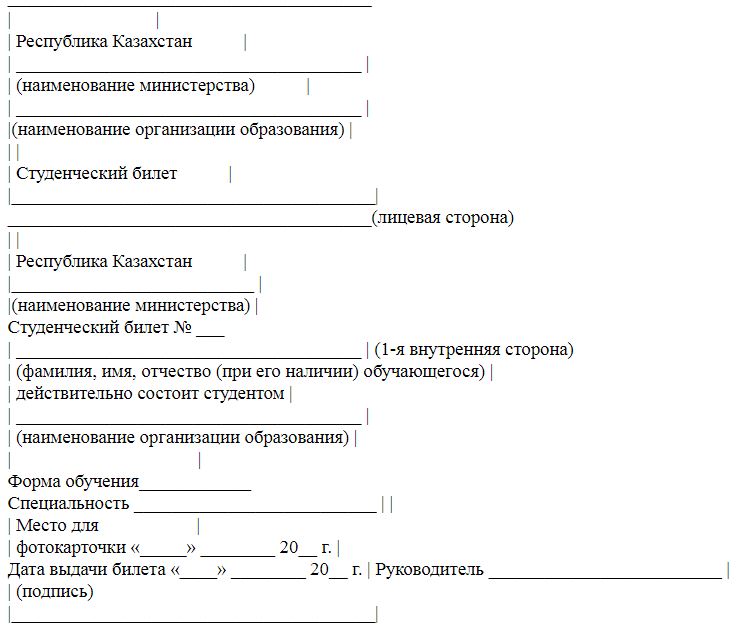 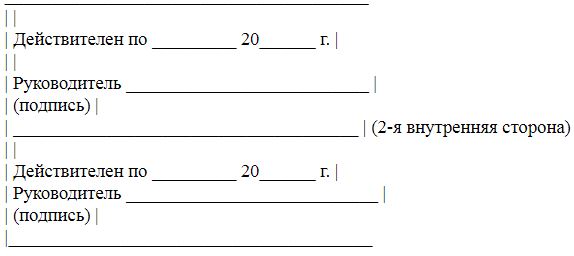       Примечание:      1. Студенческий билет действителен при наличии подписи руководителя, печати организации образования, фотокарточки обучающегося. При выбытии обучающегося из организации образования билет должен быть возвращен в учебную часть.      2. Вверху на левой стороне внутренней части билета ставится штамп с указанием формы обучения (очное, заочное, вечернее). ЖУРНАЛ
учета бланков дипломов      Продолжение таблицы      Продолжение таблицы                         Министерство образования и науки Республики Казахстан
                                     Книга выдачи дипломов       Полное наименование организации технического и профессионального,
послесреднего образования
       Форма обучения
       Начата ______________________
       Окончена ____________________      Продолжение таблицы      Примечание: Дипломы, выданные обучающимся, регистрируются в книге, которая заводится в каждой организации образования по прилагаемой форме.      Книга регистрации выданных дипломов пронумеровывается постранично, прошнуровывается, скрепляется печатью и хранится у руководителя организации образования.      Титульный лист
___________________________________________
(наименование организации образования) Рабочий учебный план       Специальность___________________________________________________
                               (код и наименование)
       Квалификация ___________________________________________________
                                     (код и наименование)
       Форма обучения__________________________________________________
       Срок освоения образовательной программы _________________________      График учебного процесса      Продолжение таблицы      Условные обозначения:
       ТО – теоретическое обучение
       ПО – производственное обучение
       ПП – профессиональная практика
       ПА – промежуточная аттестация
       ДП – дипломное проектирование (если запланировано)
       К – каникулы
       Пдн – праздничные дни
       ИА – итоговая аттестация
       ПС – полевые сборы      Сводные данные по бюджету времени      Структура рабочего учебного плана      Продолжение таблицы      1- заполняется при обучении лиц с особыми образовательными потребностями и организациями, реализующими образовательные программы по профилю "Искусство", обучение которых (по которым) предусматривает часы индивидуальных занятий       Тарификационный список педагогов
на ___________ учебный год                         ___________________________________________
                               (наименование организации образования) План внутриколледжного контроля на учебный год      Цель внутриколледжного контроля
       Задачи внутриколледжного контроля      *Заполняется заместителями руководителя (директора) согласно направлениям деятельности                         Министерство образования и науки Республики Казахстан
                         Ведомость учета учебного времени педагога за год
                   (в часах и (или) кредитах) (наименование организации образования)
                   ____________________________________________________________      Годовой учет часов и (или) кредитов, проведенных педагогом в 20____/____ учебном
       году
       Фамилия, имя, отчество (при его наличии) педагога (полностью)
       ____________________________________________
       Индекс модуля и наименование дисциплин и (или) модуля (наименование практики)      Всего часов по плану:
       Не выполнено часов:
       Дано часов сверх плана:
       Всего дано за год часов:
       Заместитель руководителя по учебной работе _____________
                                                 (подпись)
       Дополнительные сведения к годовому учету часов педагога
       _____________________________________________________________      Фамилия, имя, отчество (при его наличии) педагога (полностью)
       _________________________________________________________
                                     (подпись)
       Офис Регистратора ___________________________________________________
       Проверено ___________________________________________________________
       Заместитель директора по учебной работе _______________________________
                                                             (подпись)
       Примечание: годовой учет учебного времени педагогов ведет учебная часть в часах и
(или) кредитах на основании данных формы.© 2012. РГП на ПХВ «Институт законодательства и правовой информации Республики Казахстан» Министерства юстиции Республики Казахстан      Министр образования и науки
Республики Казахстан А. АймагамбетовПриложение 1 к приказу
Министр образования и науки
Республики Казахстан
от 16 сентября 2021 года № 472Приложение 1 к приказу
Министра образования и науки
Республики Казахстан
от 6 апреля 2020 года № 130Приложение 2 к приказу
Министр образования и науки
Республики Казахстан
от 16 сентября 2021 года № 472Приложение 2 к приказу
Министра образования и науки
Республики Казахстан
от 6 апреля 2020 года № 130ФормаНаименование предмета _______________________Наименование предмета _______________________Наименование предмета _______________________Наименование предмета _______________________Наименование предмета _______________________Наименование предмета _______________________Наименование предмета _______________________Наименование предмета _______________________Наименование предмета _______________________Наименование предмета _______________________№ п/пФамилия, имя обучающегосяМесяц, числоМесяц, числоМесяц, числоМесяц, числоМесяц, числоМесяц, числоМесяц, числоМесяц, число№ п/пФамилия, имя обучающегосяи далее до 26Ф.И.О. (при его наличии) педагога ____________________________Ф.И.О. (при его наличии) педагога ____________________________Ф.И.О. (при его наличии) педагога ____________________________Ф.И.О. (при его наличии) педагога ____________________________Ф.И.О. (при его наличии) педагога ____________________________Ф.И.О. (при его наличии) педагога ____________________________Ф.И.О. (при его наличии) педагога ____________________________Ф.И.О. (при его наличии) педагога ____________________________Ф.И.О. (при его наличии) педагога ____________________________Ф.И.О. (при его наличии) педагога ____________________________Ф.И.О. (при его наличии) педагога ____________________________Ф.И.О. (при его наличии) педагога ____________________________Расчет оценки за четвертьРасчет оценки за четвертьРасчет оценки за четвертьРасчет оценки за четвертьРасчет оценки за четвертьРасчет оценки за четвертьРасчет оценки за четвертьРасчет оценки за четвертьРасчет оценки за четвертьЧисло, месяцТемыДомашнее заданиеБаллы СО за разделы учебной программы в четвертиБаллы СО за разделы учебной программы в четвертиБаллы СО за разделы учебной программы в четвертиБалл СОЧ% СОР (макс 50%)% СОЧ (макс 50%)% СОЧ (макс 50%)Сумма %Оценка за четвертьЧисло, месяцТемыДомашнее заданиеСОР 1СОР 2СОР 3СОР 4Максимальные баллыМаксимальные баллыМаксимальные баллыМаксимальные баллыФормаФормаФормаФормаФормаФормаФорма№ п/пНаименование предмета _______________________________Наименование предмета _______________________________Наименование предмета _______________________________Наименование предмета _______________________________Наименование предмета _______________________________Наименование предмета _______________________________Наименование предмета _______________________________Наименование предмета _______________________________Наименование предмета _______________________________№ п/пФамилия, имя обучающегосяЧисло, месяцЧисло, месяцЧисло, месяцЧисло, месяцЧисло, месяцЧисло, месяцЧисло, месяци далее до 26Ф.И.О. (при его наличии) педагога ____________________________Ф.И.О. (при его наличии) педагога ____________________________Ф.И.О. (при его наличии) педагога ____________________________Ф.И.О. (при его наличии) педагога ____________________________Ф.И.О. (при его наличии) педагога ____________________________Ф.И.О. (при его наличии) педагога ____________________________Ф.И.О. (при его наличии) педагога ____________________________Ф.И.О. (при его наличии) педагога ____________________________Ф.И.О. (при его наличии) педагога ____________________________Ф.И.О. (при его наличии) педагога ____________________________Расчет оценки за четвертьРасчет оценки за четвертьРасчет оценки за четвертьРасчет оценки за четвертьРасчет оценки за четвертьРасчет оценки за четвертьРасчет оценки за четвертьЧисло, месяцТемыДомашнее заданиеБаллы СО за разделы учебной программы в четвертиБаллы СО за разделы учебной программы в четвертиБаллы СО за разделы учебной программы в четвертиБаллы СО за разделы учебной программы в четвертиБалл СОЧ% СОР (макс 50%)% СОЧ (макс 50%)Сумма %Оценка за четвертьЧисло, месяцТемыДомашнее заданиеСОР 1СОР 2СОР 3СОР 4Балл СОЧ% СОР (макс 50%)% СОЧ (макс 50%)Сумма %Оценка за четвертьЧисло, месяцТемыДомашнее заданиеМаксимальные баллыМаксимальные баллыМаксимальные баллыМаксимальные баллыМаксимальные баллы% СОР (макс 50%)% СОЧ (макс 50%)Сумма %Оценка за четвертьЧисло, месяцТемыДомашнее задание% СОР (макс 50%)% СОЧ (макс 50%)Сумма %Оценка за четвертьЧисло, месяцТемыДомашнее задание№Фамилия, имя обучающегосяУровни физической подготовленностиУровни физической подготовленностиВид значка и грамотыДата сдачи президентских тестов№Фамилия, имя обучающегосяПрезидентский уровеньНациональный уровеньВид значка и грамотыДата сдачи президентских тестов123Форма№ п/пФамилия, имя обучающегосяМесяц, числоМесяц, числоМесяц, числоМесяц, числоМесяц, числоМесяц, числоМесяц, числоМесяц, числоМесяц, число№ п/пФамилия, имя обучающегосяи далее, всего 26 колонокМесяц, деньТема факультативного занятияЗаданияКритерии педагогаФормаДни, часы занятийПонедельникВторникСредаЧетвергПятницаСуббота1 урок с __ч.__м. до_ ч.__м.2 урок с __ч.__м. до_ ч.__м.3 урок с __ч.__м. до_ ч.__м.4 урок с __ч.__м. до_ ч.__м.5 урок с __ч.__м. до_ ч.__м.Дни, часы занятийПонедельникВторникСредаЧетвергПятницаСуббота1 урок с __ч.__м. до_ ч.__м.2 урок с __ч.__м. до_ ч.__м.3 урок с __ч.__м. до_ ч.__м.4 урок с __ч.__м. до_ ч.__м.5 урок с __ч.__м. до_ ч.__м.НаименованиеНаименованиеНаименованиеНаименованиеНаименованиеНаименованиеНаименованиеНаименованиеНаименованиеНаименование№Фамилия, имя воспитанникаМесяц, числоМесяц, числоМесяц, числоМесяц, числоМесяц, числоМесяц, числоМесяц, числоМесяц, число№Фамилия, имя воспитанникаи далее до 251234Фамилия, имя, отчество воспитателя (при его наличии) ___________________________Фамилия, имя, отчество воспитателя (при его наличии) ___________________________Фамилия, имя, отчество воспитателя (при его наличии) ___________________________Фамилия, имя, отчество воспитателя (при его наличии) ___________________________Число, месяцЧто пройдено на занятииЗаданиеЗаметки воспитателя№ п/пФамилия, имя, отчество (при его наличии)Год рожденияДомашний адресДата зачисленияДата выбытия123456Фамилия, имя, отчество (при его наличии) отца, матери или лиц, их заменяющихМесто работы родителей, занимаемая должность, телефонДомашний адрес, телефонПримечание78910№ п/пФамилия, имя воспитанникаГод рождения123123Состояние здоровья (отклонение от норм)Медицинская группаЗаметки воспитателя456№ п/пФамилия, имя обучающегосяСентябрьСентябрьОктябрьОктябрьНоябрьНоябрь1 четверть1 четверть№ п/пФамилия, имя обучающегосявсего днейв том числе по болезнивсего днейв том числе по болезнивсего днейв том числе по болезнивсего днейв том числе по болезни№ п/пФамилия, имя обучающегосяНоябрьНоябрьДекабрьДекабрь2 четверть2 четверть№ п/пФамилия, имя обучающегосявсего днейв том числе по болезнивсего днейв том числе по болезнивсего днейв том числе по болезни№ п/пФамилия, имя обучающего сяЯнварьЯнварьФевральФевральМартМарт3 четверть3 четверть№ п/пФамилия, имя обучающего сявсего днейв том числе по болезнивсего днейв том числе по болезниВсего днейв том числе по болезнивсего днейв том числе по болезни№ п/пФамилия, имя обучающегосяАпрельАпрельМайМай4 четверть4 четвертьВсего за годВсего за годвсего днейв том числе по болезнивсего днейв том числе по болезнивсего днейв том числе по болезнивсего днейв том числе по болезниЧисло и месяцЗамечания и предложения проверяющихОтметки о выполненииФормаРазделФ.И.О (при его наличии) педагогаДата Класс Количество присутствующихКоличество отсутствующихТема урокаЦели обучения в соответствии с учебной программойЦели урокаЭтап урока/ ВремяДействия педагогаДействия ученикаОцениваниеРесурсыЦель
ЗадачиРесурсы (материалы, источники)Ресурсы (материалы, источники)Ход урока:
Организационный момент. Позитивный настрой
Проверка домашнего заданияПримечанияПримечанияПозитивное высказывание (цитата)Рассказывание истории (беседа)Творческая деятельностьГрупповое пениеДомашнее заданиеЗаключительная минута урокаФормаФорма№ п/пРаздел/ Сквозные темыТема урокаЦели обученияЦели обученияКоличество часовСрокиПримечаниеІ четвертьІ четвертьІ четвертьІ четвертьІ четвертьІ четвертьІ четвертьІІ четвертьІІ четвертьІІ четвертьІІ четвертьІІ четвертьІІ четвертьІІ четвертьІІІ четвертьІІІ четвертьІІІ четвертьІІІ четвертьІІІ четвертьІІІ четвертьІІІ четвертьІV четвертьІV четвертьІV четвертьІV четвертьІV четвертьІV четвертьІV четвертьФормаФормаФормаФормаФормаФамилия, имя, отчество (при его наличии)ОбразованиеКакое учебное заведение окончил, когдаИтоги педагогической практикиДолжностьКлассы, в которых работает молодой педагогКлассное руководствоФамилия, имя, отчество (при его наличии)ОбразованиеКакое учебное заведение и когда окончилСпециальность по дипломуПедагогический стажДолжностьКлассы, в которых работает наставникКвалификационная категорияЦель работыЗадачиОсновные направления работы- работа с нормативной правовой документацией, используемой в работе;
- помощь в работе со школьной документацией;
- консультации по составлению и реализации рабочей программы, планов учебных занятий;
- помощь в организации учебных занятий;
- помощь в составлении и анализе диагностических работ;
- взаимопосещение уроков и т.д.ИтогОценка педагогической деятельности молодого специалиста. Совместный отчет о проделанной работе№Содержание деятельностиФормы работыФормы работыСрокиФормаФормаФормаПредметУченикУченикМакс. баллПроцентное содержание баллов суммативного оцениванияПроцентное содержание баллов суммативного оцениванияПроцентное содержание баллов суммативного оцениванияПроцентное содержание баллов суммативного оценивания% качества% успеваемостиПредметУченикУченикМакс. баллнизкийсреднийвысокийвысокий% качества% успеваемостиПредметУченикУченикМакс. балл0-39%40-84%85-100%85-100%% качества% успеваемости1223456678Количество учениковКоличество учениковКоличество учениковКоличество учениковСОР 1СОР 2СОЧДостигнутые целиДостигнутые целиДостигнутые целиДостигнутые целиЦели, вызвавшие затрудненияЦели, вызвавшие затрудненияЦели, вызвавшие затрудненияЦели, вызвавшие затрудненияСОР 1СОР 1СОР 2СОР 2СОЧСОЧФорма№МероприятияСроки выполненияСроки выполненияФорма завершения1Составление плана воспитательной работы класса на основе учебно-воспитательного плана работы организации среднего образования (форма плана воспитательной работы определяется школьным методическим объединением классных руководителей)До начала учебного годаДо начала учебного годаПлан (в бумажном или электронном формате)2Составление социального паспорта класса по утвержденной руководителем организации образования формеСентябрьСентябрьСоциальный паспорт (в бумажном или электронном формате)3Проведение педагогического, социологического, психологического, физического исследования обучающихся классаПо мере необходимости в течение учебного годаПо мере необходимости в течение учебного годаАналитические материалы (в бумажном или электронном формате )4Работа с родителямиПо мере необходимости в течение учебного годаПо мере необходимости в течение учебного годаПротоколы родительских собраний (в бумажном или электронном формате)5Проведение воспитательных мероприятий с детьмиПо мере необходимости в течение учебного годаПо мере необходимости в течение учебного годаМатериалы мероприятий (в бумажном или электронном формате)6Ведение методической работыПо мере необходимости в течение учебного годаПо мере необходимости в течение учебного годаМатериалы по методической работе (в бумажном или электронном формате)7Анализ воспитательной работыПо мере необходимости в течение учебного годаПо мере необходимости в течение учебного годаАнализ (в бумажном или электронном формате)8Ведение классного журналаПостоянноПостоянноКлассный журнал (в бумажном или электронном формате)ФормаФормаФормаПериоды учебного годаОбучение грамотеРодной языкРодная литератураКазахский языкРусский языкИностранный языкМатематикаЕстествозаниеПознание мираМузыкаХудожественный трудФизкультура1 четверть2 четверть3 четверть4 четвертьИтоговая оценкаРешение педагогического советаИнформатика (ИКТ)Предметы по выборуПредметы по выборуПредметы по выборуПредметы по выборуПоведениеКоличество уроковКоличество уроковПодпись родителяПодпись педагогаИнформатика (ИКТ)Предметы по выборуПредметы по выборуПредметы по выборуПредметы по выборуПоведениевсегоиз нихПодпись родителяПодпись педагогаФормаПериоды учебного годаНаименование предметовНаименование предметовНаименование предметовНаименование предметовНаименование предметовНаименование предметовПериоды учебного годаКазахский языкКазахская литератураРусский языкРусская литератураРодной языкРодная
литература1 четверть2 четверть3 четверть4 четвертьГодовая оценкаЭкзаменационная оценкаИтоговая оценкаРешение педагогического советаПериоды учебного годаНаименование предметовНаименование предметовНаименование предметовНаименование предметовНаименование предметовНаименование предметовНаименование предметовПериоды учебного годаИностранный языкМатематикаАлгебра и начала анализаГеометрияИнформатикаЕстествознаниеГеография1 четверть2 четверть3 четверть4 четвертьГодовая оценкаЭкзаменационная оценкаИтоговая оценкаРешение педагогического советаНаименование предметовНаименование предметовНаименование предметовНаименование предметовНаименование предметовНаименование предметовБиологияХимияФизикаИстория КазахстанаВсемирная историяОсновы праваСамопознаниеМузыкаХудожественный трудФизическая культураНачальная военная и технологическая подготовкаПредметы по выборуПредметы по выборуПредметы по выборуПредметы по выборуПоведениеПодпись родителяПодпись классного руководителяФормаФорма№ п/пМероприятияСроки выполненияСроки выполненияОтветственныеФормы отчетаІ. Проведение социальной паспортизации классов, школыІ. Проведение социальной паспортизации классов, школыІ. Проведение социальной паспортизации классов, школыІ. Проведение социальной паспортизации классов, школыІ. Проведение социальной паспортизации классов, школыІ. Проведение социальной паспортизации классов, школыII. Работа по охране прав детстваII. Работа по охране прав детстваII. Работа по охране прав детстваII. Работа по охране прав детстваII. Работа по охране прав детстваII. Работа по охране прав детстваIII. Индивидуально-профилактическая работа с учащимися, состоящими на разных формах учетаIII. Индивидуально-профилактическая работа с учащимися, состоящими на разных формах учетаIII. Индивидуально-профилактическая работа с учащимися, состоящими на разных формах учетаIII. Индивидуально-профилактическая работа с учащимися, состоящими на разных формах учетаIII. Индивидуально-профилактическая работа с учащимися, состоящими на разных формах учетаIII. Индивидуально-профилактическая работа с учащимися, состоящими на разных формах учетаIV. Работа по взаимодействию с педагогическим коллективом и взаимодействию с внешними организациями (отдел по делам несовершеннолетных, Комиссия по делам несовершеннолетных, органы опеки и попечительства и др.)IV. Работа по взаимодействию с педагогическим коллективом и взаимодействию с внешними организациями (отдел по делам несовершеннолетных, Комиссия по делам несовершеннолетных, органы опеки и попечительства и др.)IV. Работа по взаимодействию с педагогическим коллективом и взаимодействию с внешними организациями (отдел по делам несовершеннолетных, Комиссия по делам несовершеннолетных, органы опеки и попечительства и др.)IV. Работа по взаимодействию с педагогическим коллективом и взаимодействию с внешними организациями (отдел по делам несовершеннолетных, Комиссия по делам несовершеннолетных, органы опеки и попечительства и др.)IV. Работа по взаимодействию с педагогическим коллективом и взаимодействию с внешними организациями (отдел по делам несовершеннолетных, Комиссия по делам несовершеннолетных, органы опеки и попечительства и др.)IV. Работа по взаимодействию с педагогическим коллективом и взаимодействию с внешними организациями (отдел по делам несовершеннолетных, Комиссия по делам несовершеннолетных, органы опеки и попечительства и др.)V. Профилактическая работа с родителями (семьей) обучающихсяV. Профилактическая работа с родителями (семьей) обучающихсяV. Профилактическая работа с родителями (семьей) обучающихсяV. Профилактическая работа с родителями (семьей) обучающихсяV. Профилактическая работа с родителями (семьей) обучающихсяV. Профилактическая работа с родителями (семьей) обучающихсяVI. Диагностико - аналитическая деятельностьVI. Диагностико - аналитическая деятельностьVI. Диагностико - аналитическая деятельностьVI. Диагностико - аналитическая деятельностьVI. Диагностико - аналитическая деятельностьVI. Диагностико - аналитическая деятельностьФормаФормаФормаФорма№ п/пСоциальные категорииСоциальные категорииколичество%Всего учащихсяВсего учащихсяПо типу семьи:По типу семьи:1Полные семьиПолные семьи2Неполные семьиНеполные семьи3Нет материНет матери4Нет отцаНет отца5МногодетныеМногодетные6МалообеспеченныеМалообеспеченные7Сироты, дети, оставшиеся без попечения родителейСироты, дети, оставшиеся без попечения родителей8Дети-инвалиды, дети с особыми образовательными потребностямиДети-инвалиды, дети с особыми образовательными потребностями9Учащиеся, не имеющие гражданстваУчащиеся, не имеющие гражданства10Учащиеся – граждане другого государстваУчащиеся – граждане другого государства11Стоит на учете в отделе по делам несовершеннолетнихСтоит на учете в отделе по делам несовершеннолетних12Стоит на учете внутришкольного контроляСтоит на учете внутришкольного контроляОбразование родителей:Образование родителей:1Высшее, послевузовскоеВысшее, послевузовское2Техническое и профессиональноеТехническое и профессиональное3СреднееСреднееФормаФормаФормаФорма№ФИО (при его наличии) ребенкаДата рожденияНациональностьФИО (при его наличии) родите лейОбразованиеМесто работыАдрес, теле фонСоциа льный статусСостав семьи (кол-во)1Форма№п/пМероприятияВид работыЦелевая группаСрок исполненияСрок исполненияПримечанияФорма отчетностиІ. ДиагностикаІ. ДиагностикаІ. ДиагностикаІ. ДиагностикаІ. ДиагностикаІ. ДиагностикаІ. ДиагностикаІ. ДиагностикаІІ. Коррекционно-развивающая работаІІ. Коррекционно-развивающая работаІІ. Коррекционно-развивающая работаІІ. Коррекционно-развивающая работаІІ. Коррекционно-развивающая работаІІ. Коррекционно-развивающая работаІІ. Коррекционно-развивающая работаІІ. Коррекционно-развивающая работаIII. Профилактика и психологическое просвещениеIII. Профилактика и психологическое просвещениеIII. Профилактика и психологическое просвещениеIII. Профилактика и психологическое просвещениеIII. Профилактика и психологическое просвещениеIII. Профилактика и психологическое просвещениеIII. Профилактика и психологическое просвещениеIII. Профилактика и психологическое просвещениеIV. КонсультированиеIV. КонсультированиеIV. КонсультированиеIV. КонсультированиеIV. КонсультированиеIV. КонсультированиеIV. КонсультированиеIV. КонсультированиеV. Организационно-методическая работаV. Организационно-методическая работаV. Организационно-методическая работаV. Организационно-методическая работаV. Организационно-методическая работаV. Организационно-методическая работаV. Организационно-методическая работаV. Организационно-методическая работаVI. Аналитические отчеты о деятельности психологической службы за годVI. Аналитические отчеты о деятельности психологической службы за годVI. Аналитические отчеты о деятельности психологической службы за годVI. Аналитические отчеты о деятельности психологической службы за годVI. Аналитические отчеты о деятельности психологической службы за годVI. Аналитические отчеты о деятельности психологической службы за годVI. Аналитические отчеты о деятельности психологической службы за годVI. Аналитические отчеты о деятельности психологической службы за годФормаФормаФормаФорма№ФИО (при его наличии) учащегосяДаты занятийДаты занятийДаты занятийДаты занятийДаты занятийДинамика работыТема занятия№ФИО (при его наличии) учащегосяДинамика работыТема занятияФормаДатаКонсультируемыйКонсультируемыйКонсультируемыйПовод обращенияПроблемаРезультат консультированияКонсультантДатаВозраст (класс)ПолИмяПовод обращенияПроблемаРезультат консультированияКонсультант12345678ФормаУТВЕРЖДАЮ
Руководитель
"____" ___________20___г.№Наименование мероприятияФорма завершенияОтветственные исполнителиОтветственные исполнителиСрок исполненияI. Нормативное правовое обеспечение воспитанияI. Нормативное правовое обеспечение воспитанияI. Нормативное правовое обеспечение воспитанияI. Нормативное правовое обеспечение воспитанияI. Нормативное правовое обеспечение воспитанияI. Нормативное правовое обеспечение воспитанияII. Научно-методическое и информационное обеспечениеII. Научно-методическое и информационное обеспечениеII. Научно-методическое и информационное обеспечениеII. Научно-методическое и информационное обеспечениеII. Научно-методическое и информационное обеспечениеII. Научно-методическое и информационное обеспечениеIII. Механизмы реализации: мероприятия по приоритетным направлениям воспитанияIII. Механизмы реализации: мероприятия по приоритетным направлениям воспитанияIII. Механизмы реализации: мероприятия по приоритетным направлениям воспитанияIII. Механизмы реализации: мероприятия по приоритетным направлениям воспитанияIII. Механизмы реализации: мероприятия по приоритетным направлениям воспитанияIII. Механизмы реализации: мероприятия по приоритетным направлениям воспитания1. Направление: Воспитание казахстанского патриотизма и гражданственности, правовое воспитание
Цель: Формирование патриотического сознания и самосознания детей и молодежи, воспитание уважения к Конституции Республики Казахстан, государственной символике, формирование правовой культуры, осознанного отношения к своим правам и обязанностям.1. Направление: Воспитание казахстанского патриотизма и гражданственности, правовое воспитание
Цель: Формирование патриотического сознания и самосознания детей и молодежи, воспитание уважения к Конституции Республики Казахстан, государственной символике, формирование правовой культуры, осознанного отношения к своим правам и обязанностям.1. Направление: Воспитание казахстанского патриотизма и гражданственности, правовое воспитание
Цель: Формирование патриотического сознания и самосознания детей и молодежи, воспитание уважения к Конституции Республики Казахстан, государственной символике, формирование правовой культуры, осознанного отношения к своим правам и обязанностям.1. Направление: Воспитание казахстанского патриотизма и гражданственности, правовое воспитание
Цель: Формирование патриотического сознания и самосознания детей и молодежи, воспитание уважения к Конституции Республики Казахстан, государственной символике, формирование правовой культуры, осознанного отношения к своим правам и обязанностям.1. Направление: Воспитание казахстанского патриотизма и гражданственности, правовое воспитание
Цель: Формирование патриотического сознания и самосознания детей и молодежи, воспитание уважения к Конституции Республики Казахстан, государственной символике, формирование правовой культуры, осознанного отношения к своим правам и обязанностям.1. Направление: Воспитание казахстанского патриотизма и гражданственности, правовое воспитание
Цель: Формирование патриотического сознания и самосознания детей и молодежи, воспитание уважения к Конституции Республики Казахстан, государственной символике, формирование правовой культуры, осознанного отношения к своим правам и обязанностям.2. Направление: Духовно-нравственное воспитание
Цель: Формирование глубокого понимания ценностных основ "Рухани жаңғыру" о возрождении духовно-нравственных и этических принципов личности, ее моральных качеств и установок, согласующихся с общечеловеческими ценностями, нормами и традициями жизни казахстанского общества, духовно-нравственного воспитания на основе предмета "Самопознание".2. Направление: Духовно-нравственное воспитание
Цель: Формирование глубокого понимания ценностных основ "Рухани жаңғыру" о возрождении духовно-нравственных и этических принципов личности, ее моральных качеств и установок, согласующихся с общечеловеческими ценностями, нормами и традициями жизни казахстанского общества, духовно-нравственного воспитания на основе предмета "Самопознание".2. Направление: Духовно-нравственное воспитание
Цель: Формирование глубокого понимания ценностных основ "Рухани жаңғыру" о возрождении духовно-нравственных и этических принципов личности, ее моральных качеств и установок, согласующихся с общечеловеческими ценностями, нормами и традициями жизни казахстанского общества, духовно-нравственного воспитания на основе предмета "Самопознание".2. Направление: Духовно-нравственное воспитание
Цель: Формирование глубокого понимания ценностных основ "Рухани жаңғыру" о возрождении духовно-нравственных и этических принципов личности, ее моральных качеств и установок, согласующихся с общечеловеческими ценностями, нормами и традициями жизни казахстанского общества, духовно-нравственного воспитания на основе предмета "Самопознание".2. Направление: Духовно-нравственное воспитание
Цель: Формирование глубокого понимания ценностных основ "Рухани жаңғыру" о возрождении духовно-нравственных и этических принципов личности, ее моральных качеств и установок, согласующихся с общечеловеческими ценностями, нормами и традициями жизни казахстанского общества, духовно-нравственного воспитания на основе предмета "Самопознание".2. Направление: Духовно-нравственное воспитание
Цель: Формирование глубокого понимания ценностных основ "Рухани жаңғыру" о возрождении духовно-нравственных и этических принципов личности, ее моральных качеств и установок, согласующихся с общечеловеческими ценностями, нормами и традициями жизни казахстанского общества, духовно-нравственного воспитания на основе предмета "Самопознание".3. Направление: Национальное воспитание
Цель: Ориентация личности на общечеловеческие и национальные ценности, уважение к государственному языку, культуре народа Казахстана.3. Направление: Национальное воспитание
Цель: Ориентация личности на общечеловеческие и национальные ценности, уважение к государственному языку, культуре народа Казахстана.3. Направление: Национальное воспитание
Цель: Ориентация личности на общечеловеческие и национальные ценности, уважение к государственному языку, культуре народа Казахстана.3. Направление: Национальное воспитание
Цель: Ориентация личности на общечеловеческие и национальные ценности, уважение к государственному языку, культуре народа Казахстана.3. Направление: Национальное воспитание
Цель: Ориентация личности на общечеловеческие и национальные ценности, уважение к государственному языку, культуре народа Казахстана.3. Направление: Национальное воспитание
Цель: Ориентация личности на общечеловеческие и национальные ценности, уважение к государственному языку, культуре народа Казахстана.4. Направление: Семейное воспитание
Цель: Формирование ценностей брака и уважения к членам семьи; культа семьи; понимания ценности здоровья для построения полноценной семьи; развитие преданности по отношению к родным и близким; формирование семейных традиций; бережного отношения к реликвиям и обычаям, святости материнства, ценности чувств – любви, верности, дружбы; просвещение родителей, повышение их психолого-педагогической компетентности и ответственности за воспитание детей.4. Направление: Семейное воспитание
Цель: Формирование ценностей брака и уважения к членам семьи; культа семьи; понимания ценности здоровья для построения полноценной семьи; развитие преданности по отношению к родным и близким; формирование семейных традиций; бережного отношения к реликвиям и обычаям, святости материнства, ценности чувств – любви, верности, дружбы; просвещение родителей, повышение их психолого-педагогической компетентности и ответственности за воспитание детей.4. Направление: Семейное воспитание
Цель: Формирование ценностей брака и уважения к членам семьи; культа семьи; понимания ценности здоровья для построения полноценной семьи; развитие преданности по отношению к родным и близким; формирование семейных традиций; бережного отношения к реликвиям и обычаям, святости материнства, ценности чувств – любви, верности, дружбы; просвещение родителей, повышение их психолого-педагогической компетентности и ответственности за воспитание детей.4. Направление: Семейное воспитание
Цель: Формирование ценностей брака и уважения к членам семьи; культа семьи; понимания ценности здоровья для построения полноценной семьи; развитие преданности по отношению к родным и близким; формирование семейных традиций; бережного отношения к реликвиям и обычаям, святости материнства, ценности чувств – любви, верности, дружбы; просвещение родителей, повышение их психолого-педагогической компетентности и ответственности за воспитание детей.4. Направление: Семейное воспитание
Цель: Формирование ценностей брака и уважения к членам семьи; культа семьи; понимания ценности здоровья для построения полноценной семьи; развитие преданности по отношению к родным и близким; формирование семейных традиций; бережного отношения к реликвиям и обычаям, святости материнства, ценности чувств – любви, верности, дружбы; просвещение родителей, повышение их психолого-педагогической компетентности и ответственности за воспитание детей.4. Направление: Семейное воспитание
Цель: Формирование ценностей брака и уважения к членам семьи; культа семьи; понимания ценности здоровья для построения полноценной семьи; развитие преданности по отношению к родным и близким; формирование семейных традиций; бережного отношения к реликвиям и обычаям, святости материнства, ценности чувств – любви, верности, дружбы; просвещение родителей, повышение их психолого-педагогической компетентности и ответственности за воспитание детей.5. Направление: Трудовое, экономическое и экологическое воспитание
Цель: Формирование осознанного отношения к профессиональному самоопределению, развитие экономического мышления и экологической культуры личности, любви к природе как к уникальной ценности; любви к родной природе как к малой Родине.5. Направление: Трудовое, экономическое и экологическое воспитание
Цель: Формирование осознанного отношения к профессиональному самоопределению, развитие экономического мышления и экологической культуры личности, любви к природе как к уникальной ценности; любви к родной природе как к малой Родине.5. Направление: Трудовое, экономическое и экологическое воспитание
Цель: Формирование осознанного отношения к профессиональному самоопределению, развитие экономического мышления и экологической культуры личности, любви к природе как к уникальной ценности; любви к родной природе как к малой Родине.5. Направление: Трудовое, экономическое и экологическое воспитание
Цель: Формирование осознанного отношения к профессиональному самоопределению, развитие экономического мышления и экологической культуры личности, любви к природе как к уникальной ценности; любви к родной природе как к малой Родине.5. Направление: Трудовое, экономическое и экологическое воспитание
Цель: Формирование осознанного отношения к профессиональному самоопределению, развитие экономического мышления и экологической культуры личности, любви к природе как к уникальной ценности; любви к родной природе как к малой Родине.5. Направление: Трудовое, экономическое и экологическое воспитание
Цель: Формирование осознанного отношения к профессиональному самоопределению, развитие экономического мышления и экологической культуры личности, любви к природе как к уникальной ценности; любви к родной природе как к малой Родине.6. Направление: Интеллектуальное воспитание, воспитание информационной культуры
Цель: Формирование мотивационного пространства, обеспечивающего развитие интеллектуальных возможностей, лидерских качеств и одаренности каждой личности, а также информационной культуры, в том числе по киберкультуре и кибергигиене детей.6. Направление: Интеллектуальное воспитание, воспитание информационной культуры
Цель: Формирование мотивационного пространства, обеспечивающего развитие интеллектуальных возможностей, лидерских качеств и одаренности каждой личности, а также информационной культуры, в том числе по киберкультуре и кибергигиене детей.6. Направление: Интеллектуальное воспитание, воспитание информационной культуры
Цель: Формирование мотивационного пространства, обеспечивающего развитие интеллектуальных возможностей, лидерских качеств и одаренности каждой личности, а также информационной культуры, в том числе по киберкультуре и кибергигиене детей.6. Направление: Интеллектуальное воспитание, воспитание информационной культуры
Цель: Формирование мотивационного пространства, обеспечивающего развитие интеллектуальных возможностей, лидерских качеств и одаренности каждой личности, а также информационной культуры, в том числе по киберкультуре и кибергигиене детей.6. Направление: Интеллектуальное воспитание, воспитание информационной культуры
Цель: Формирование мотивационного пространства, обеспечивающего развитие интеллектуальных возможностей, лидерских качеств и одаренности каждой личности, а также информационной культуры, в том числе по киберкультуре и кибергигиене детей.6. Направление: Интеллектуальное воспитание, воспитание информационной культуры
Цель: Формирование мотивационного пространства, обеспечивающего развитие интеллектуальных возможностей, лидерских качеств и одаренности каждой личности, а также информационной культуры, в том числе по киберкультуре и кибергигиене детей.7. Направление: Поликультурное и художественно-эстетическое воспитание
Цель: Формирование общекультурных навыков поведения, развитие готовности личности к восприятию, освоению, оценке эстетических объектов в искусстве и действительности, создание в организациях образования поликультурной среды, в том числе через реализацию общенационального культурно-образовательного проекта "Дебатное движение школьников "Ұшқыр ой алаңы", формирование эстетического сознания, эстетического вкуса и чувства, художественно-эстетической восприимчивости к ценностям национальных культур народов.7. Направление: Поликультурное и художественно-эстетическое воспитание
Цель: Формирование общекультурных навыков поведения, развитие готовности личности к восприятию, освоению, оценке эстетических объектов в искусстве и действительности, создание в организациях образования поликультурной среды, в том числе через реализацию общенационального культурно-образовательного проекта "Дебатное движение школьников "Ұшқыр ой алаңы", формирование эстетического сознания, эстетического вкуса и чувства, художественно-эстетической восприимчивости к ценностям национальных культур народов.7. Направление: Поликультурное и художественно-эстетическое воспитание
Цель: Формирование общекультурных навыков поведения, развитие готовности личности к восприятию, освоению, оценке эстетических объектов в искусстве и действительности, создание в организациях образования поликультурной среды, в том числе через реализацию общенационального культурно-образовательного проекта "Дебатное движение школьников "Ұшқыр ой алаңы", формирование эстетического сознания, эстетического вкуса и чувства, художественно-эстетической восприимчивости к ценностям национальных культур народов.7. Направление: Поликультурное и художественно-эстетическое воспитание
Цель: Формирование общекультурных навыков поведения, развитие готовности личности к восприятию, освоению, оценке эстетических объектов в искусстве и действительности, создание в организациях образования поликультурной среды, в том числе через реализацию общенационального культурно-образовательного проекта "Дебатное движение школьников "Ұшқыр ой алаңы", формирование эстетического сознания, эстетического вкуса и чувства, художественно-эстетической восприимчивости к ценностям национальных культур народов.7. Направление: Поликультурное и художественно-эстетическое воспитание
Цель: Формирование общекультурных навыков поведения, развитие готовности личности к восприятию, освоению, оценке эстетических объектов в искусстве и действительности, создание в организациях образования поликультурной среды, в том числе через реализацию общенационального культурно-образовательного проекта "Дебатное движение школьников "Ұшқыр ой алаңы", формирование эстетического сознания, эстетического вкуса и чувства, художественно-эстетической восприимчивости к ценностям национальных культур народов.7. Направление: Поликультурное и художественно-эстетическое воспитание
Цель: Формирование общекультурных навыков поведения, развитие готовности личности к восприятию, освоению, оценке эстетических объектов в искусстве и действительности, создание в организациях образования поликультурной среды, в том числе через реализацию общенационального культурно-образовательного проекта "Дебатное движение школьников "Ұшқыр ой алаңы", формирование эстетического сознания, эстетического вкуса и чувства, художественно-эстетической восприимчивости к ценностям национальных культур народов.8. Направление: Физическое воспитание, здоровый образ жизни
Цель: Формирование ценности здорового образа жизни, физической культуры и спорта, физического совершенствования, ценности ответственного отношения к своему здоровью.8. Направление: Физическое воспитание, здоровый образ жизни
Цель: Формирование ценности здорового образа жизни, физической культуры и спорта, физического совершенствования, ценности ответственного отношения к своему здоровью.8. Направление: Физическое воспитание, здоровый образ жизни
Цель: Формирование ценности здорового образа жизни, физической культуры и спорта, физического совершенствования, ценности ответственного отношения к своему здоровью.8. Направление: Физическое воспитание, здоровый образ жизни
Цель: Формирование ценности здорового образа жизни, физической культуры и спорта, физического совершенствования, ценности ответственного отношения к своему здоровью.8. Направление: Физическое воспитание, здоровый образ жизни
Цель: Формирование ценности здорового образа жизни, физической культуры и спорта, физического совершенствования, ценности ответственного отношения к своему здоровью.8. Направление: Физическое воспитание, здоровый образ жизни
Цель: Формирование ценности здорового образа жизни, физической культуры и спорта, физического совершенствования, ценности ответственного отношения к своему здоровью.Другие направленияДругие направленияДругие направленияДругие направленияДругие направленияДругие направленияФормаФормаФормаНаименованиеПрограмма развития школы на 20..-20 ..годыОснования для разработкиОсновной разработчикЦелиЗадачиОжидаемые результатыСроки реализации20..-20.. годыГодыМероприятияИсполнителиКадровые ресурсыКадровые ресурсыКадровые ресурсыКадровые ресурсыВнутренние сильные стороныВнутренние слабые стороныБлагоприятные возможностиВнешние угрозы (риски)Материально-технические ресурсыМатериально-технические ресурсыМатериально-технические ресурсыМатериально-технические ресурсыВнутренние сильные стороныВнутренние слабые стороныБлагоприятные возможностиВнешние угрозы (риски)Информационные ресурсыИнформационные ресурсыИнформационные ресурсыИнформационные ресурсыВнутренние сильные стороныВнутренние слабые стороныБлагоприятные возможностиВнешние угрозы (риски)Учебно-методические условия повышения качества образования и инновационная деятельностьУчебно-методические условия повышения качества образования и инновационная деятельностьУчебно-методические условия повышения качества образования и инновационная деятельностьУчебно-методические условия повышения качества образования и инновационная деятельностьВнутренние сильные стороныВнутренние слабые стороныБлагоприятные возможностиВнешние угрозы (риски)Реализация содержания образованияРеализация содержания образованияРеализация содержания образованияРеализация содержания образованияВнутренние сильные стороныВнутренние слабые стороныБлагоприятные возможностиВнешние угрозы (риски)Условия развития у учащихся интеллектуальных и творческих способностей,
качества образованияУсловия развития у учащихся интеллектуальных и творческих способностей,
качества образованияУсловия развития у учащихся интеллектуальных и творческих способностей,
качества образованияУсловия развития у учащихся интеллектуальных и творческих способностей,
качества образованияВнутренние сильные стороныВнутренние слабые стороныБлагоприятные возможностиВнешние угрозы (риски)Условия формирования и самореализации личности с активной гражданской позицией, ориентированной на общечеловеческие и национальные ценности и идеалыУсловия формирования и самореализации личности с активной гражданской позицией, ориентированной на общечеловеческие и национальные ценности и идеалыУсловия формирования и самореализации личности с активной гражданской позицией, ориентированной на общечеловеческие и национальные ценности и идеалыУсловия формирования и самореализации личности с активной гражданской позицией, ориентированной на общечеловеческие и национальные ценности и идеалыВнутренние сильные стороныВнутренние слабые стороныБлагоприятные возможностиВнешние угрозы (риски)Условия формирования и реализации здорового образа жизни обучающихсяУсловия формирования и реализации здорового образа жизни обучающихсяУсловия формирования и реализации здорового образа жизни обучающихсяУсловия формирования и реализации здорового образа жизни обучающихсяВнутренние сильные стороныВнутренние слабые стороныБлагоприятные возможностиВнешние угрозы (риски)Форма№№Фамилия, имя, отчество (при его наличии)Фамилия, имя, отчество (при его наличии)Фамилия, имя, отчество (при его наличии)Фамилия, имя, отчество (при его наличии)Фамилия, имя, отчество (при его наличии)Фамилия, имя, отчество (при его наличии)ДолжностьДолжностьОбразование, специальность по дипломуОбразование, специальность по дипломуОбразование, специальность по дипломуПедагогический стажПедагогический стажПредмет, который ведетсяПредмет, который ведетсяНаличие категории: по каким предметам, год присвоения и окончанияНаличие категории: по каким предметам, год присвоения и окончанияНаличие категории: по каким предметам, год присвоения и окончанияНаличие категории: по каким предметам, год присвоения и окончанияНаличие категории: по каким предметам, год присвоения и окончанияКатегория должностейКатегория должностейНаличие сертификата владения английским языкомНаличие сертификата владения английским языком11222222334445566777778899Доплата за квалификациюДоплата за квалификациюДоплата за квалификациюДоплата за квалификациюДоплата за квалификациюВсего часовВсего часовКоличество часов в неделю или на годКоличество часов в неделю или на годКоличество часов в неделю или на годКоличество часов в неделю или на годКоличество часов в неделю или на годКоличество часов в неделю или на годКоличество часов в неделю или на годИз них в лицее/гимназииИз них в лицее/гимназииИз них в лицее/гимназииИз них в лицее/гимназииИз них в лицее/гимназииИз них в лицее/гимназииПроверка тетрадейПроверка тетрадейПроверка тетрадейПроверка тетрадейПроверка тетрадейЧасы по обновленному содержаниюмастерисследовательисследовательэкспертмодератор1-41-45-95-910-1110-1110-111-41-45-95-95-910-111-45-95-910-1110-111011111213141415151616171717181819191920212222232324ДоплатыДоплатыДоплатыДоплатыДоплатыДоплатыДоплатыДоплатыДоплатыДоплатыДоплатыДоплатыДоплатыДоплатыДоплатыДоплатыДоплатыДоплатыДоплатыДоплатыДоплатыДоплатыДоплатыДоплатыДоплатыДоплатыЗа обновленное содержаниеЗа обновленное содержаниеЗа обновленное содержаниеЗа обновленное содержаниеЗа обновленное содержаниеЗа обновленное содержаниеЗа преподавание на английском языкеЗа преподавание на английском языкеЗа преподавание на английском языкеЗа преподавание на английском языкеЗа преподавание на английском языкеЗа преподавание на английском языкеЗа преподавание в сельской школеЗа преподавание в сельской школеЗа преподавание в сельской школеЗа преподавание в сельской школеЗа преподавание в сельской школеЗа преподавание в сельской школеЗа инклюзивное образованиеЗа инклюзивное образованиеЗа инклюзивное образованиеДругие *Другие *Другие *Другие *Другие *2525252525252626262626262727272727272828282929292929Наименование организации:Количество класс - комплектов (групп):Количество обучающихся (воспитанников):Наименование должностейКоличество единицУправленческий персоналУправленческий персонал12 и т.д.Итого управленческого персоналаОсновной персоналОсновной персонал123 и т.д.Итого основного персоналаАдминистративный персоналАдминистративный персонал123 и т.д.Итого административного персоналаВспомогательный персоналВспомогательный персонал123 и т.д.Итого вспомогательного персоналаРабочиеРабочие12 и т.д.Итого рабочихВсего штатных единиц"СОГЛАСОВАНО"
Руководитель
финансово-экономического
отдела управления образования_________
Ф.И.О. (при его наличии)
"____" ______20___гУТВЕРЖДАЮ
Руководитель оргнизации 
образования________________
Ф.И.О. (при его наличии)
"____" ______20___г.№ДолжностьОбразованиеСтаж работыКол-во штатных единицБДО (в тенге)Надбавка 10%Фонд заработной платыСредне месячная заработная плата 1 ед.Налоги и другие обязательные платежи в бюджет12345678910Форма№ п/пТема контроляЦель контроляОбъект контроляВид контроляВид контроляВид контроляВид контроляМетодикаСроки выполненияОтветственныеМесто рассмотренияУправленческое решениеУправленческое решениеВторичный конт рольВторичный конт рольІ. Контроль за выполнением нормативных документовІ. Контроль за выполнением нормативных документовІ. Контроль за выполнением нормативных документовІ. Контроль за выполнением нормативных документовІ. Контроль за выполнением нормативных документовІ. Контроль за выполнением нормативных документовІ. Контроль за выполнением нормативных документовІ. Контроль за выполнением нормативных документовІ. Контроль за выполнением нормативных документовІ. Контроль за выполнением нормативных документовІ. Контроль за выполнением нормативных документовІ. Контроль за выполнением нормативных документовІ. Контроль за выполнением нормативных документовІ. Контроль за выполнением нормативных документовІ. Контроль за выполнением нормативных документовІ. Контроль за выполнением нормативных документовІІ. Контроль за ведением школьной документации согласно требованиямІІ. Контроль за ведением школьной документации согласно требованиямІІ. Контроль за ведением школьной документации согласно требованиямІІ. Контроль за ведением школьной документации согласно требованиямІІ. Контроль за ведением школьной документации согласно требованиямІІ. Контроль за ведением школьной документации согласно требованиямІІ. Контроль за ведением школьной документации согласно требованиямІІ. Контроль за ведением школьной документации согласно требованиямІІ. Контроль за ведением школьной документации согласно требованиямІІ. Контроль за ведением школьной документации согласно требованиямІІ. Контроль за ведением школьной документации согласно требованиямІІ. Контроль за ведением школьной документации согласно требованиямІІ. Контроль за ведением школьной документации согласно требованиямІІ. Контроль за ведением школьной документации согласно требованиямІІ. Контроль за ведением школьной документации согласно требованиямІІ. Контроль за ведением школьной документации согласно требованиямІІI. Контроль за качеством учебного процессаІІI. Контроль за качеством учебного процессаІІI. Контроль за качеством учебного процессаІІI. Контроль за качеством учебного процессаІІI. Контроль за качеством учебного процессаІІI. Контроль за качеством учебного процессаІІI. Контроль за качеством учебного процессаІІI. Контроль за качеством учебного процессаІІI. Контроль за качеством учебного процессаІІI. Контроль за качеством учебного процессаІІI. Контроль за качеством учебного процессаІІI. Контроль за качеством учебного процессаІІI. Контроль за качеством учебного процессаІІI. Контроль за качеством учебного процессаІІI. Контроль за качеством учебного процессаІІI. Контроль за качеством учебного процессаIV. Контроль за работой по восполнению пробелов в знаниях и за работой со слабоуспевающимиIV. Контроль за работой по восполнению пробелов в знаниях и за работой со слабоуспевающимиIV. Контроль за работой по восполнению пробелов в знаниях и за работой со слабоуспевающимиIV. Контроль за работой по восполнению пробелов в знаниях и за работой со слабоуспевающимиIV. Контроль за работой по восполнению пробелов в знаниях и за работой со слабоуспевающимиIV. Контроль за работой по восполнению пробелов в знаниях и за работой со слабоуспевающимиIV. Контроль за работой по восполнению пробелов в знаниях и за работой со слабоуспевающимиIV. Контроль за работой по восполнению пробелов в знаниях и за работой со слабоуспевающимиIV. Контроль за работой по восполнению пробелов в знаниях и за работой со слабоуспевающимиIV. Контроль за работой по восполнению пробелов в знаниях и за работой со слабоуспевающимиIV. Контроль за работой по восполнению пробелов в знаниях и за работой со слабоуспевающимиIV. Контроль за работой по восполнению пробелов в знаниях и за работой со слабоуспевающимиIV. Контроль за работой по восполнению пробелов в знаниях и за работой со слабоуспевающимиIV. Контроль за работой по восполнению пробелов в знаниях и за работой со слабоуспевающимиIV. Контроль за работой по восполнению пробелов в знаниях и за работой со слабоуспевающимиIV. Контроль за работой по восполнению пробелов в знаниях и за работой со слабоуспевающимиV. Учебно- исследовательская деятельностьV. Учебно- исследовательская деятельностьV. Учебно- исследовательская деятельностьV. Учебно- исследовательская деятельностьV. Учебно- исследовательская деятельностьV. Учебно- исследовательская деятельностьV. Учебно- исследовательская деятельностьV. Учебно- исследовательская деятельностьV. Учебно- исследовательская деятельностьV. Учебно- исследовательская деятельностьV. Учебно- исследовательская деятельностьV. Учебно- исследовательская деятельностьV. Учебно- исследовательская деятельностьV. Учебно- исследовательская деятельностьV. Учебно- исследовательская деятельностьV. Учебно- исследовательская деятельностьVІ. Контроль за уровнем мастерства и состоянием методической готовности учителяVІ. Контроль за уровнем мастерства и состоянием методической готовности учителяVІ. Контроль за уровнем мастерства и состоянием методической готовности учителяVІ. Контроль за уровнем мастерства и состоянием методической готовности учителяVІ. Контроль за уровнем мастерства и состоянием методической готовности учителяVІ. Контроль за уровнем мастерства и состоянием методической готовности учителяVІ. Контроль за уровнем мастерства и состоянием методической готовности учителяVІ. Контроль за уровнем мастерства и состоянием методической готовности учителяVІ. Контроль за уровнем мастерства и состоянием методической готовности учителяVІ. Контроль за уровнем мастерства и состоянием методической готовности учителяVІ. Контроль за уровнем мастерства и состоянием методической готовности учителяVІ. Контроль за уровнем мастерства и состоянием методической готовности учителяVІ. Контроль за уровнем мастерства и состоянием методической готовности учителяVІ. Контроль за уровнем мастерства и состоянием методической готовности учителяVІ. Контроль за уровнем мастерства и состоянием методической готовности учителяVІ. Контроль за уровнем мастерства и состоянием методической готовности учителяVІІ. Контроль за качеством воспитательного процесса, проведением мероприятийVІІ. Контроль за качеством воспитательного процесса, проведением мероприятийVІІ. Контроль за качеством воспитательного процесса, проведением мероприятийVІІ. Контроль за качеством воспитательного процесса, проведением мероприятийVІІ. Контроль за качеством воспитательного процесса, проведением мероприятийVІІ. Контроль за качеством воспитательного процесса, проведением мероприятийVІІ. Контроль за качеством воспитательного процесса, проведением мероприятийVІІ. Контроль за качеством воспитательного процесса, проведением мероприятийVІІ. Контроль за качеством воспитательного процесса, проведением мероприятийVІІ. Контроль за качеством воспитательного процесса, проведением мероприятийVІІ. Контроль за качеством воспитательного процесса, проведением мероприятийVІІ. Контроль за качеством воспитательного процесса, проведением мероприятийVІІ. Контроль за качеством воспитательного процесса, проведением мероприятийVІІ. Контроль за качеством воспитательного процесса, проведением мероприятийVІІ. Контроль за качеством воспитательного процесса, проведением мероприятийVІІ. Контроль за качеством воспитательного процесса, проведением мероприятийVІІІ. Контроль за укреплением материально-технической базыVІІІ. Контроль за укреплением материально-технической базыVІІІ. Контроль за укреплением материально-технической базыVІІІ. Контроль за укреплением материально-технической базыVІІІ. Контроль за укреплением материально-технической базыVІІІ. Контроль за укреплением материально-технической базыVІІІ. Контроль за укреплением материально-технической базыVІІІ. Контроль за укреплением материально-технической базыVІІІ. Контроль за укреплением материально-технической базыVІІІ. Контроль за укреплением материально-технической базыVІІІ. Контроль за укреплением материально-технической базыVІІІ. Контроль за укреплением материально-технической базыVІІІ. Контроль за укреплением материально-технической базыVІІІ. Контроль за укреплением материально-технической базыVІІІ. Контроль за укреплением материально-технической базыVІІІ. Контроль за укреплением материально-технической базыФорма№Образовательные области и учебные предметыОбразовательные области и учебные предметыНедельное количество часов по классамНедельное количество часов по классамНедельное количество часов по классамНедельное количество часов по классамНедельное количество часов по классамНедельное количество часов по классамНедельное количество часов по классамНедельное количество часов по классам№Образовательные области и учебные предметыОбразовательные области и учебные предметыИнвариантный компонентИнвариантный компонентИнвариантный компонентИнвариантный компонентИнвариантный компонентИнвариантный компонентИнвариантный компонентИнвариантный компонентИнвариантный компонентИнвариантный компонентИнвариантный компонентIЯзык и литератураЯзык и литература1234IIМатематика и информатикаМатематика и информатика567IIIЕстествознаниеЕстествознание89101112IVЧеловек и обществоЧеловек и общество13141516VТехнология и искусствоТехнология и искусство17VIФизическая культураФизическая культураИнвариантная учебная нагрузкаИнвариантная учебная нагрузкаИнвариантная учебная нагрузкаЭлективные курсыЭлективные курсыЭлективные курсыВариативный компонентВариативный компонентВариативный компонентФормаФормаФормаФормаФормаФормаФормаФормаФормаФорма№ п/пФамилия, имя, отчество (при его наличии), должностьПолГод рожденияНациональностьОбразование (учебное заведение, факультет, специальность, № диплома, когда окончил)123456Когда и какие курсы повышения квалификации окончилКакой предмет преподаетОбщий стаж педагогической работы при поступлении в данную организацию среднего образованияС какого времени работает в данной организации среднего образования, номер приказа, датаДата прохождения аттестации, заключение аттестационной комиссииНаграды, персональное звание, ученая степеньДомашний адрес, телефонОтметка о выбытии причины выбытия7891011121314ФормаУТВЕРЖДАЮ
Руководитель ____________
Ф.И.О. (при его наличии)
"____" ______20___г.Основные направления работыМероприятияОтветственныеСроки исполнения1234Форма№ п/пДни, месяцыКлассПредметФамилия, имя, отчество (при его наличии) педагога по предметуПричина пропуска урока№ п/пФамилия, имя, отчество (при его наличии) педагога, проводившего замену урокаКоличество замененных уроковПодпись педагога, проводившего замену урокаФорма№ п/пФамилия, имя, отчество (при его наличии) обучающегосяГод и месяц рожденияПолРодной языкДата поступления в организацию среднего образованияВ какой класс поступил1234567Адрес обучающегосяДень выездаИз какого класса выбылДата и номер приказа о выбытииКуда выбыл (область, город республиканского значения, столица район, организация среднего образования)Причины выбытия (в том числе окончание организации среднего образования)Талоны о выдаче личного дела891011121314ФормаСведения о выбывших/ прибывших обучающихсяОткрепительный талон о снятии с учета выбывшего/ о принятии на учет прибывшего обучающегосяФамилия
_______________Фамилия ______________________________Отчество (при его наличии)
__________________Отчество (при его наличии)
___________________________Дата рождения
_________________Дата рождения ________________________Класс обучения
__________________Класс обучения _______________________Куда выбыл
____________________
____________________
____________________Организация среднего образования_______________________________
(наименование, адрес)
______________________________________
______________________________________Форма№ п/п№ приказаДата изданияНазвание приказаКем подписан (Ф.И.О. (при его наличии)), должностьФормаПриходПриходПриходПриход№ п/пНаименование, серия, номера аттестатаКоличествоДата получения и основание для оприходованияРасходРасходРасходРасходРасходРасход№ п/пНаименование, серия, номер аттестатаКоличествоОснование для выдачи, дата выдачиПодпись заведующего районным (городским) отделом образования или лица, занимающегося школьной документацией, о получении оставшихся бланков, а также испорченных с указанием их номеровПодпись заведующего районным (городским) отделом образования или лица, занимающегося школьной документацией, о получении оставшихся бланков, а также испорченных с указанием их номеров№ п/пСерия и номер аттестатаФ.И.О. (при его наличии) окончившего 9 (10) классовЧисло, месяц и год рожденияГод поступления в данную организацию среднего образованияОценка знаний по предметам123456№ п/пНаграждениеГод, месяц, число решения педсовета об окончании организации основного среднего образованияРасписка в получении аттестатов об окончании основной средней школыФормаПриходПриходПриходПриход№ п/пНаименование, серия, номер аттестатаКоличествоДата получения и основание для оприходования№ п/пНаименование, серия, номер аттестата об общем среднем образованииКоличествоОснование для выдачи, дата выдачиПодпись заведующего районным (городским) отделом образования или лица, занимающегося школьной документацией, о получении оставшихся бланков, а также испорченных с указанием их номеров№ п/пСерия и номер аттестата об общем среднем образованииФ.И.О. (при его наличии) окончившего среднюю школуЧисло, месяц и год рожденияГод поступления в данную организацию среднего образованияОценка знаний по предметам№ п/пНаграждениеГод, месяц, число решения педсовета об окончании средней школыРасписка в получении аттестата об общем среднем образованииФорма№ п/пФамилия, имя, отчество (при его наличии) обучающегося№ регистрации табеляДата выдачиВыбыл в другую школу (№ приказа, дата убытия)Подпись классного руководителя123456№ п/пФамилия, имя, отчество (при его наличии) обучающегося№ регистрации табеляДата выдачиВыбыл в другую школу (№ приказа, дата убытия)Подпись классного руководителя123456Форма№ п/пФамилия, имя и отчество (при его наличии) награжденногоКакой класс окончилГод, месяц и число получения наградыРасписка в получении наградыПриложение 3 к приказу
Министр образования и науки
Республики Казахстан
от 16 сентября 2021 года № 472Приложение 3 к приказу
Министра образования и науки
Республики Казахстан
от 6 апреля 2020 года № 130Приложение 4 к приказу
Министр образования и науки
Республики Казахстан
от 16 сентября 2021 года № 472Приложение 4 к приказу
Министра образования и науки
Республики Казахстан
от 6 апреля 2020 года № 130Форма Форма№ п/пИндекс модуляНаименование дисциплины и (или) модуляФамилия, имя, отчество (при его наличии) преподавателяСтраницы12345№ п/пНаименование модуляКоличество часов по учебному плануДата началаДата завершения12345№Фамилия, имя, отчество (при его наличии) обучающегосяЧисло, месяц, год рожденияНомер по поименной книгеДата
и № приказа о зачислении№Домашний адрес обучающегосяТелефонДвижение контингентаДополнительные сведенияИндекс модуля _____________________________ Наименование дисциплины и (или) модуля __________________________Индекс модуля _____________________________ Наименование дисциплины и (или) модуля __________________________Индекс модуля _____________________________ Наименование дисциплины и (или) модуля __________________________Индекс модуля _____________________________ Наименование дисциплины и (или) модуля __________________________Индекс модуля _____________________________ Наименование дисциплины и (или) модуля __________________________Индекс модуля _____________________________ Наименование дисциплины и (или) модуля __________________________Индекс модуля _____________________________ Наименование дисциплины и (или) модуля __________________________Индекс модуля _____________________________ Наименование дисциплины и (или) модуля __________________________Фамилия, имя, отчество (при его наличии) преподавателей___________________________Фамилия, имя, отчество (при его наличии) преподавателей___________________________Фамилия, имя, отчество (при его наличии) преподавателей___________________________Фамилия, имя, отчество (при его наличии) преподавателей___________________________Фамилия, имя, отчество (при его наличии) преподавателей___________________________Фамилия, имя, отчество (при его наличии) преподавателей___________________________№п/пФамилия, имя, отчество (при его наличии) обучающегосяМесяц, числоМесяц, числоМесяц, числоМесяц, числоМесяц, числоМесяц, числоДата проведения занятияКоличество учебных часовТема занятия/ критерии оценкиЧто заданоПодпись преподавателяПодпись концертмейстера123№ п/пФамилия, имя, отчество (при его наличии) обучающегосяДата осмотраМедгруппа (основная, подготовительная, специальная)Примечание№ п/пФамилия и инициалы обучающегосяИндекс модуля_______
Производственное обучениеИндекс модуля_______
Производственное обучениеИндекс модуля_______
Производственное обучениеИндекс модуля_______
Производственное обучениеИндекс модуля_______
Производственное обучение1-е полугодие (семестр)2-е полугодие (семестр)Годовая оценкаЭкзаменИтоговая оценкаКоличество часов и (или) кредитов по учебному плануФактически дано часов и (или) кредитовИндекс модуля_______ Наименование дисциплины и (или) модуляИндекс модуля_______ Наименование дисциплины и (или) модуляИндекс модуля_______ Наименование дисциплины и (или) модуляИндекс модуля_______ Наименование дисциплины и (или) модуляПропущено часовПропущено часовПропущено часовПропущено часовПропущено часовПропущено часовПропущено часовПропущено часовза полугодие (семестр)за полугодие (семестр)годовая оценка (зачетная)ЭкзаменационнаяВ 1 полугодии (за 1-й семестр)В 1 полугодии (за 1-й семестр)во 2 полугодии (за 2-й семестр)во 2 полугодии (за 2-й семестр)за годза годза годИтоговая оценказа полугодие (семестр)за полугодие (семестр)годовая оценка (зачетная)Экзаменационнаявсегов том числе по неуважительным причинамвсегов том числе по неуважительным причинамв том числе по неуважительным причинамвсегов том числе по неуважительным причинамИтоговая оценкаДатаСодержание замечаний и предложенийФамилия и инициалы проверившего журнал, должность и подписьФорма № п/пФамилия и инициалы обучающегосяКурс, специальностьНаименование дисциплины и (или) модуляМесяц, числоМесяц, числоМесяц, числоМесяц, числоМесяц, числоМесяц, числоКоличество учебных часовПодпись преподавателяПодпись тьютора (концертмейстера)123…№ п/пФамилия и инициалы обучающегосяКурс, специальностьНаименование дисциплины и (или) модуля09101112010203040506За учебный годДатаСодержание замечаний и предложенийФамилия и инициалы проверившего журнал, должность и подписьФорма№ п/пНаименование производственного обучения и (или) профессиональной практикиФамилия, имя, отчество (при его наличии) руководителя практики (мастер производственного обучения, преподаватель или методист)Страницы12345№ п/пФамилия, имя, отчество (при его наличии)Номер по поименной книгеЧисло, месяц и год рожденияДомашний адресДополнительные сведения№ п/пФамилия, имя, отчество (при его наличии) обучающегосяДатаДатаДатаДатаДатаДатаДатаДата№ п/пДата занятияКоличество часовТема занятия/ критерии оценкиПодпись руководителя практики№ п/пФамилия и инициалы обучающегосяМесяц, числоМесяц, числоМесяц, числоМесяц, числоМесяц, числоМесяц, числоМесяц, числоМесяц, число№ п/пДатаФамилия, имя, отчество (при его наличии) педагога (воспитателя)ТемаШкола, класс (ДОУ, группа)Кол-во часовПодпись методиста№ п/пФамилия и инициалы обучающегосяМесяц и числоМесяц и числоМесяц и числоМесяц и числоМесяц и числоМесяц и числоМесяц и числоМесяц и числоМесяц и числоМесяц и числоМесяц и числоМесяц и числоМесяц и числоМесяц и числоМесяц и число№ п/пФамилия и инициалы обучающегося№ п/пДатаФамилия и инициалы обучающегосяТемаШкола, класс (ДОУ, группа)Кол-во часовПодпись методиста№ п/пФамилия и инициалы обучающегосяМесяц и числоМесяц и числоМесяц и числоМесяц и числоМесяц и числоМесяц и числоМесяц и числоМесяц и числоМесяц и числоМесяц и числоМесяц и числоМесяц и числоМесяц и числоМесяц и числоМесяц и число№ п/пФамилия и инициалы обучающегося№ п/пДатаФамилия, имя, отчество (при его наличии) обучающегосяТемаШкола, класс (ДОУ, группа)Фамилия, имя, отчество (при его наличии) педагога (воспитателя)Кол-во часовКол-во часовПодпись методиста№ п/пДатаФамилия, имя, отчество (при его наличии) обучающегосяТемаШкола, класс (ДОУ, группа)Фамилия, имя, отчество (при его наличии) педагога (воспитателя)методистпедагог- воспитательПодпись методиста№ п/пФамилия и инициалы обучающегосяВыполнение учебного планаВыполнение учебного планаВыполнение учебного плана№ п/пФамилия и инициалы обучающегосяНаименование модуляЗатрат -часОценкаПроверочные работыПроверочные работыПроверочные работыПроверочные работыОценка за полугодие (семестр)Пропущено часовПропущено часовНорма времени (выработки)Фактически затрачено времени% выполнения нормы времени (выработки)ОценкаОценка за полугодие (семестр)Всегов том числе по неуважительным причинам№ п/пФамилия и инициалы обучающегосяИтоги производственного обученияИтоги производственного обученияИтоги производственного обученияИтоги производственного обученияИтоги производственного обученияИтоги производственного обученияПропущено часов за годПропущено часов за год№ п/пФамилия и инициалы обучающегосяоценка за I полугодие (1 семестр)всего пропущено часовв том числе по неуважительным причинамоценка за II полугодие (2 семестр)всего пропущено часовв том числе по неуважительным причинамвсегов в том числе по неуважительным причинам№ п/пФамилия и инициалы обучающегосяИтоги профессиональной практикиИтоги профессиональной практикиИтоги профессиональной практикиИтоги профессиональной практикиИтоги профессиональной практикиИтоги профессиональной практикиПропущено часов за годПропущено часов за год№ п/пФамилия и инициалы обучающегосяоценка за I полугодие (1 семестр)всего пропущено часовв том числе по неуважительным причинамоценка за II полугодие (2 семестр)всего пропущено часовв том числе по неуважительным причинамвсегов в том числе по неуважительным причинамДатаСодержание замечаний и предложенийФамилия и инициалы проверившего журнал, должность и подписьФорма№ п/пНомер экзаменационного билетаФамилия, имя, отчество (при его наличии) экзаменующегосяОценки по экзаменамОценки по экзаменамОценки по экзаменамПодпись экзаменатора№ п/пНомер экзаменационного билетаФамилия, имя, отчество (при его наличии) экзаменующегосяписьменноустнообщаяПодпись экзаменатораФорма№п/пРейтинг допуска к экзаменуРейтинг допуска к экзаменуНомер экзаменационного билетаФамилия, имя, отчество (при его наличии) экзаменующегосяОценки по экзаменамОценки по экзаменамОценки по экзаменамОценки по экзаменамОценки по экзаменамОценки по экзаменамПодпись экзаменатора№п/пРейтинг допуска к экзаменуРейтинг допуска к экзаменуНомер экзаменационного билетаФамилия, имя, отчество (при его наличии) экзаменующегосяПисьменноПисьменноУстноУстноОбщаяОбщаяПодпись экзаменатора№п/пБуквеннаяЦифровой эквивалентНомер экзаменационного билетаФамилия, имя, отчество (при его наличии) экзаменующегосябуквеннаяцифровой эквивалентбуквеннаяцифровой эквивалентбуквеннаяцифровой эквивалентПодпись экзаменатораФормаУТВЕРЖДАЮ
Руководитель
______________________
Ф.И.О. (при его наличии)
"____" ____________20___г.Описание дисциплины/модуляОписание дисциплины/модуляФормируемые компетенцииФормируемые компетенцииПререквизитыПререквизитыПостреквизитыПостреквизитыНеобходимые средства обучения, оборудованиеНеобходимые средства обучения, оборудованиеКонтактная информация преподавателя (ей):Контактная информация преподавателя (ей):Ф.И.О. (при его наличии) тел.: Ф.И.О. (при его наличии) е-mail: Дисциплина/ код и наименование модуляВсего часов в модулеВ том числеВ том числеВ том числеВ том числеВ том числеВ том числеВ том числеВ том числеДисциплина/ код и наименование модуляВсего часов в модуле1 курс1 курс2 курс2 курс3 курс3 курс4 курс4 курсДисциплина/ код и наименование модуляВсего часов в модуле1 семестр2 семестр3 семестр4 семестр5 семестр6 семестр7 семестр8 семестр12345678910Всего:Итого на обучение по дисциплине/модулю№Разделы/результаты обученияТемы / критерии оценкиВсего часовИз нихИз нихИз нихТип занятияОценочные задания№Разделы/результаты обученияТемы / критерии оценкиВсего часовтеоретическиелабораторно-практическиеиндивидуальные12NКурсовой проект/работа (если запланировано)Курсовой проект/работа (если запланировано)---Итого часовИтого часовУТВЕРЖДАЮ
Заместитель руководителя
(директора) по УР
______________________
Ф.И.О. (при его наличии)
"____" ____________20___г.№ п/пТема/подтемыЗадания/ формы проведенияФормы контроляГрафик контроляКоличество часов12№Наименование темСодержаниеКоличество часов№Наименование темСодержаниеКоличество часов№Наименование темСодержаниеКоличество часов№Наименование темСодержаниеКоличество часов№Практические навыки, подлежащие формированию в соответствии с программойКоличествоФормаУТВЕРЖДАЮ
Руководитель колледжа
____________
"___" ___________ 20__ г.1.Краткая справка о колледже2.Миссия, видение, стратегическая цель и задачи колледжа3.Планы работ по направлениям деятельности колледжа4.План работы педагогического совета5.План работы учебно-методического совета№Наименование работ, рассматриваемых вопросовСрок исполненияСрок исполненияИндикаторы/ Конечный результатОтветственные1.ФормаФормаФормаФорма№ФИО (при его наличии) обучающегосяГруппаСостоит на учетеДата постановки на учетПричина постановки на учетФИО (при его наличии) родителейДомашний адресФорма№ п/пИндекс модуляНаименование дисциплин и (или) модуля (наименование практики)№ учебной группыМесяц________________Месяц________________Месяц________________Месяц________________Месяц________________Месяц________________Месяц________________Месяц________________Месяц________________Месяц________________Месяц________________Месяц________________Месяц________________Месяц________________Месяц________________№ п/пИндекс модуляНаименование дисциплин и (или) модуля (наименование практики)№ учебной группы123456789101112131415Итого часов16171819192021222324252627282930Итого часов№ учебной группыНаименование дисциплины и (или) модулейКоличество, запланированных часовФактически выполненоФактически выполненоОстаток часов№ учебной группыНаименование дисциплины и (или) модулейКоличество, запланированных часовитого часов за месяцс начала учебного годаОстаток часовФорма№ п/п№ приказаДата изданияНазвание приказаКем подписан (Ф.И.О. (при его наличии)), должностьФорма№ по поименной книге обучающихся№ по книге приказов о контингенте обучающихсяФамилия, имя и отчество (при его наличии) обучающихсяДата рожденияПолНациональностьДомашний адрес (местожительство до поступления)1234567Дата зачисления в организацию образованияПо какой специальности обучаетсяСрок обученияДата и № приказа организации о выпуске или отчислении обучающихсяПрисвоенная квалификация (разряд, класс, категория)Наименование документа об окончании8910111213Награды и поощрения за время обучения (дипломы с отличием)Предприятие, на которое трудоустроен выпускник (местонахождение предприятия)Разные отметки141516ФормаПорядковый регистрационный номерФамилия, имя, отчество (при его наличии)Номер справкиНомер справкиДата выдачи справкиРоспись в получении справкиФормаФормаФормаФормаПорядковый регистрационный номерСерия и № дипломаДата выдачи дипломаФамилия, имя, отчество (при его наличии) окончившего организацию образованияНаименование специальностиПрисвоена квалификацияДата и № протокола заседания комиссии по проведению итоговой аттестацииРоспись в полученииПодпись руководителя организации образованияФормаИндекс модуляЭкзаменационные оценки по дисциплинам и (или) модулям, выносимым на экзаменационную сессиюЭкзаменационные оценки по дисциплинам и (или) модулям, выносимым на экзаменационную сессиюЭкзаменационные оценки по дисциплинам и (или) модулям, выносимым на экзаменационную сессиюЭкзаменационные оценки по дисциплинам и (или) модулям, выносимым на экзаменационную сессиюЭкзаменационные оценки по дисциплинам и (или) модулям, выносимым на экзаменационную сессиюЭкзаменационные оценки по дисциплинам и (или) модулям, выносимым на экзаменационную сессиюЭкзаменационные оценки по дисциплинам и (или) модулям, выносимым на экзаменационную сессиюЭкзаменационные оценки по дисциплинам и (или) модулям, выносимым на экзаменационную сессиюЭкзаменационные оценки по дисциплинам и (или) модулям, выносимым на экзаменационную сессиюПодпись экзаменатораИндекс модуляНаименование дисциплины и (или) модуляРейтинг допуска (при кредитной технологии обучения)Рейтинг допуска (при кредитной технологии обучения)Объем в учебных часах и (или) кредитахЭкзаменационная оценкаЭкзаменационная оценкаДата экзаменаИтоговая оценкаИтоговая оценкаПодпись экзаменатораИндекс модуляНаименование дисциплины и (или) модулябуквеннаяцифровой эквивалентОбъем в учебных часах и (или) кредитахбуквеннаяцифровой эквивалентДата экзаменабуквеннаяцифровой эквивалентПодпись экзаменатораЗачетные оценки по дисциплинам и (или) модулям, не выносимым на экзаменационную сессиюЗачетные оценки по дисциплинам и (или) модулям, не выносимым на экзаменационную сессиюЗачетные оценки по дисциплинам и (или) модулям, не выносимым на экзаменационную сессиюЗачетные оценки по дисциплинам и (или) модулям, не выносимым на экзаменационную сессиюЗачетные оценки по дисциплинам и (или) модулям, не выносимым на экзаменационную сессиюЗачетные оценки по дисциплинам и (или) модулям, не выносимым на экзаменационную сессиюЗачетные оценки по дисциплинам и (или) модулям, не выносимым на экзаменационную сессиюЗачетные оценки по дисциплинам и (или) модулям, не выносимым на экзаменационную сессиюЗачетные оценки по дисциплинам и (или) модулям, не выносимым на экзаменационную сессиюИндекс модуляНаименование дисциплины и (или) модуляОбъем в учебных часах и (или) кредитахРейтинг допуска (при кредитной технологии обучения)Рейтинг допуска (при кредитной технологии обучения)ОценкаОценкаДатаПодпись преподавателяИндекс модуляНаименование дисциплины и (или) модуляОбъем в учебных часах и (или) кредитахбуквеннаяцифровой эквивалентбуквеннаяцифровой эквивалентДатаПодпись преподавателяЛабораторные работыЛабораторные работыЛабораторные работыЛабораторные работыЛабораторные работыЛабораторные работыЛабораторные работыКурсовые работы и проектыКурсовые работы и проектыКурсовые работы и проектыКурсовые работы и проектыКурсовые работы и проектыКурсовые работы и проектыКурсовые работы и проектыИндекс модуляНаименование дисциплины и (или) модуляОбъем работы в часах и (или) кредитахОценкаОценкаДатаПодпись преподавателяИндекс модуляНаименование дисциплины и (или) модуляНаименование работы или проектаОценкаОценкаДатаПодпись преподавателяИндекс модуляНаименование дисциплины и (или) модуляОбъем работы в часах и (или) кредитахбуквеннаяцифровой эквивалентДатаПодпись преподавателяИндекс модуляНаименование дисциплины и (или) модуляНаименование работы или проектабуквеннаяцифровой эквивалентДатаПодпись преподавателяИндекс модуляКурсСеместрНаименование и характер практикиМесто прохождения практикиПродолжительность практики, в часах и (или) кредитахРабочее место или класс, группаОсвоенная квалификация (указать при наличии: разряд, класс, категорию)Оценка/ баллыДатаПодписьИндекс модуляНаименование дисциплины и (или) модуляОбъем курса, учебные часыОценкаОценкаДатаПодпись председателя итоговой аттестационной комиссииИндекс модуляНаименование дисциплины и (или) модуляОбъем курса, учебные часыбуквеннаяцифровой эквивалентДатаПодпись председателя итоговой аттестационной комиссииИндекс модуляНаименование дисциплины и (или) модуляОценкаОценкаДатаНаименование присвоенной рабочей квалификацииПодпись председателя квалификационной комиссииИндекс модуляНаименование дисциплины и (или) модулябуквеннаяцифровой эквивалентДатаНаименование присвоенной рабочей квалификацииПодпись председателя квалификационной комиссииФормаФормаПоступлениеПоступлениеПоступлениеПоступлениеПоступлениеДата поступленияНомер сопроводительного документаОткуда поступилиКоличество экз.Серия и номера бланковВыдачаВыдачаВыдачаВыдачаДата выдачиДата и номер документа на выдачуКому выданоКому выданоДата выдачиДата и номер документа на выдачуНаименование подразделенияФамилия, имя, отчество (при его наличии) получившегоВыдачаВыдачаВыдачаВыдачаВыдачаКоличество экз.Серия и номер бланковРоспись в полученииПримечание (отметка об уничтожении и т.д.)Примечание (отметка об уничтожении и т.д.)Форма Форма Порядковый регистрационный номерСерия и № дипломаДата выдачи дипломаФамилия, имя, отчество (при его наличии) окончившего организацию образованияНаименование специальностиПрисвоена квалификацияДата и № протокола заседания комиссии по проведению итоговой аттестацииРоспись в полученииПодпись руководителя организации образованияФормаУТВЕРЖДАЮ
Руководитель
________________
Ф.И.О. (при его наличии)
"____" ____________20___г.Курсы
 
недели
СентябрьСентябрьСентябрьСентябрьОктябрьОктябрьОктябрьОктябрьНоябрьНоябрьНоябрьНоябрьДекабрьДекабрьДекабрьДекабрьЯнварьЯнварьЯнварьЯнварьФевральФевральФевральФевральКурсы
 
недели
IIIIIIIVМартМартМартМартАпрельАпрельАпрельАпрельМайМайМайМайИюньИюньИюньИюньИюльИюльИюльИюльАвгустАвгустАвгустАвгустКурсТеоретическое обучениеТеоретическое обучениеТеоретическое обучениеПромежуточная аттестацияПроизводственное обучение и профессиональная практикаДипломное проектирование (если запланировано)Итоговая аттестацияПраздничные дниКаникулыВсего недель в учебном годуКурснедельчасовкредитов1Промежуточная аттестацияПроизводственное обучение и профессиональная практикаДипломное проектирование (если запланировано)Итоговая аттестацияПраздничные дниКаникулыВсего недель в учебном годуIIIIIIIVИтогоИндексНаименование модулей / дисциплинФормы контроляФормы контроляФормы контроляОбъем учебного времениОбъем учебного времениОбъем учебного времениОбъем учебного времениОбъем учебного времениИндексНаименование модулей / дисциплинэкзамензачетконтрольная работаКредитыВсего часовв том числев том числев том числеИндексНаименование модулей / дисциплинэкзамензачетконтрольная работаКредитыВсего часовтеоретическиелабораторно-практическиекурсовой проект/работа12345678910Объем учебного времениОбъем учебного времениРаспределение по курсам и семестрамРаспределение по курсам и семестрамРаспределение по курсам и семестрамРаспределение по курсам и семестрамРаспределение по курсам и семестрамРаспределение по курсам и семестрамРаспределение по курсам и семестрамРаспределение по курсам и семестрамв том числев том числе1 курс1 курс2 курс2 курсNNПроизводственное обучение/ Профессиональная практикаИндивидуальные1СеместрыСеместрыСеместрыСеместрыСеместрыСеместрыСеместрыСеместрыПроизводственное обучение/ Профессиональная практикаИндивидуальные1123411121314151617181920Форма№ п/пФамилия, имя, отчество (при его наличии)Штатный или внештатныйЗанимаемая должность по штатному расписаниюОбразование, год окончанияСпециальность по дипломуСпециальность по дипломуКвалификация по дипломуПреподаваемая дисциплина или модульОбщий стажПедагогический стажКатегорияВсего часовФормаФормаФормаФормаФормаФормаФормаРассмотрен и одобрен педагогическим советом
Председатель_________Ф.И.О.
           (при его наличии)
Протокол № ___________
от "____" ____________20___г.УТВЕРЖДАЮ
Руководитель_________
Ф.И.О. (при его наличии)
"____" ____________20___г.№п/пСодержание контроляЦель контроляОбъекты контроляСроки контроляОтветственные за контрольГде рассматривается/обсуждаетсяФорма обобщения результатов/подведения итогов контроля12345678Форма Группы
МесяцыСентябрьОктябрь...….Экзамены (заносятся на основании экзаменационной ведомости)КонсультацииВсего запланировано, часовФактически выполнено, часов№ учебной группыНаименование дисциплины и (или) модулейКоличество
часовКоличество
часовИз них часыИз них часыИз них часыИз них часыИз них часыИз них часыОбщее количество часов№ учебной группыНаименование дисциплины и (или) модулейКоличество
часовКоличество
часовфакультативафакультативаконсультацийконсультацийэкзаменовэкзаменовОбщее количество часов№ учебной группыНаименование дисциплины и (или) модулейпланфактпланфактпланфактпланфактОбщее количество часов1234567891011